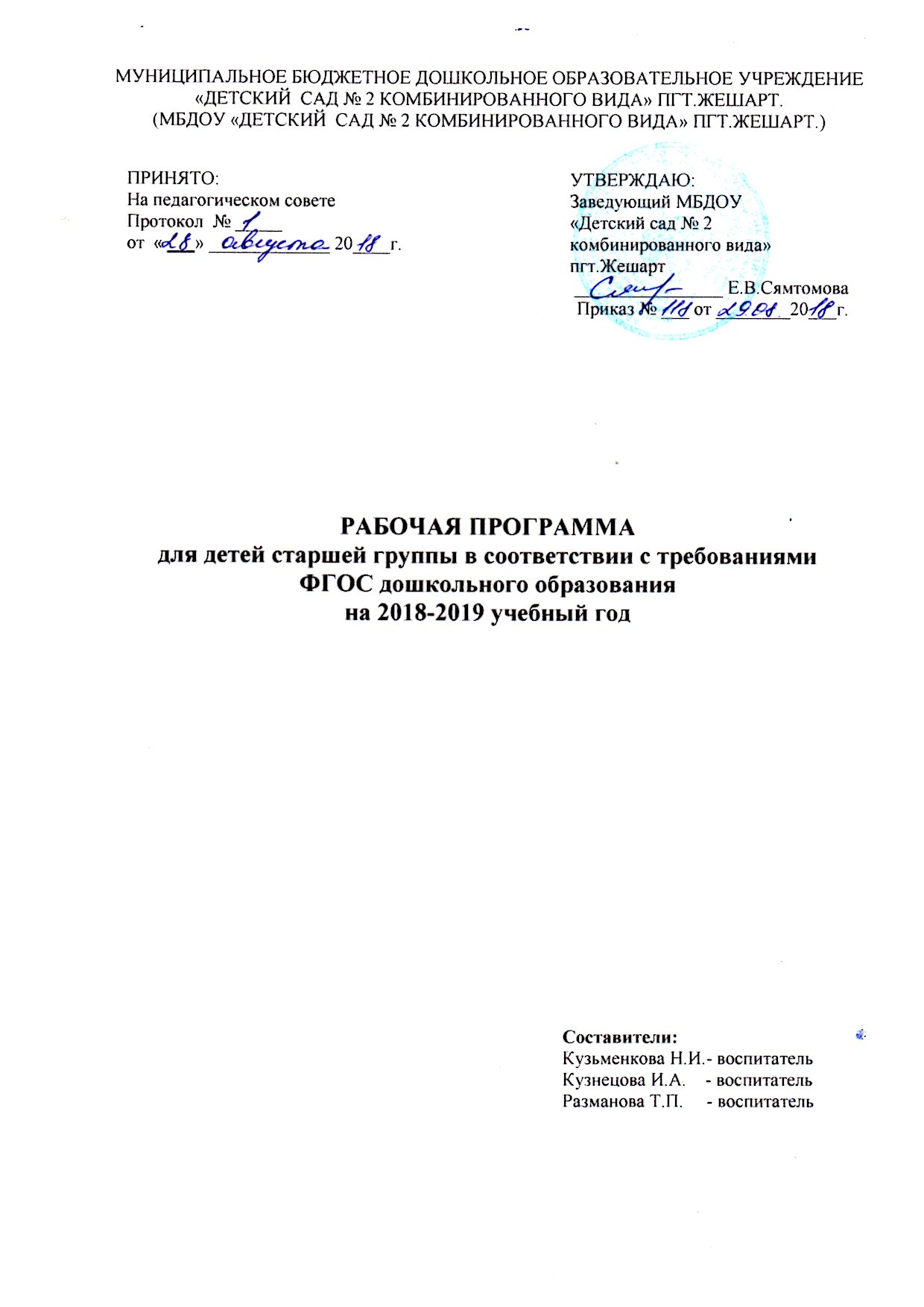 Содержание:Целевой раздел:Пояснительная записка……………………………………………………………….…….……3Цели и задачи образовательной деятельности средней группы………………….…….……..3Принципы и подходы в организации образовательного процесса……..……….…….………4Содержание психолого-педагогической работы……………………………….………………4Значимые для разработки и реализации рабочей программы характеристики………………4Возрастные и индивидуальные особенности контингента детей  группы……………………5Планируемые результаты  освоения детьми рабочей ООП ДО………………………….……7Содержательный раздел:Краткое комплексно-тематическое планирование…………………………………………….8Календарно-тематическое планирование организованной образовательной деятельности:Развитие речи……………………………………………………………………………………14Ознакомление с окружающим миром………………………………………………………….21Формирование элементарных математических представлений….…………………………..29Художественно-эстетическое развитие: Аппликация ………………………………………..39Взаимодействие взрослого с детьми в различных видах деятельности и в процессе режимных моментов…………………………………………...………………………………..45Организационный раздел:Оформление предметно-пространственной среды…………………………………..54Планирование образовательной деятельности……………………………………….56Режим дня……………………………………………………………………………….57Перечень методических пособий……………………………………………………...58Целевой раздел: Пояснительная записка Рабочая программа по развитию детей старшей группы разработана в соответствии с основной образовательной программы муниципального бюджетного дошкольного образовательного учреждения «Детский сад № 2 комбинированного вида», в соответствии с введением в действие ФГОС дошкольного образования. Рабочая программа по развитию детей старшей группы обеспечивает разностороннее развитие детей в возрасте от 5 до 6 лет с учётом их возрастных и индивидуальных особенностей по основным направлениям - физическому, социально-коммуникативному, познавательному, речевому и художественно – эстетическому. Реализуемая программа строится на принципе личностно–развивающего и гуманистического характера взаимодействия взрослого с детьми. Данная программа разработана в соответствии со следующими нормативными документами:• Федеральный закон от 29 декабря . N 273-ФЗ «Об образовании в Российской Федерации»;• приказ Министерства образования и науки Российской Федерации от 30 августа . №1014 «Об утверждении Порядка организации и осуществления образовательной деятельности по основным общеобразовательным программам – образовательным программам дошкольного образования»;• приказ Министерства образования и науки Российской Федерации от 17 октября . №1155 «Об утверждении федерального государственного образовательного стандарта дошкольного образования»;•  постановление Главного государственного санитарного врача Российской Федерации от 15 мая 2013 года №26 «Об утверждении СанПиН 2.4.1.3049-13 «Санитарно эпидемиологические требования к устройству, содержанию и организации режима работы дошкольных образовательных организаций»;• Устав учреждения. Цель и задачи основной образовательной программы ДОУ (из образовательной программы муниципального бюджетного дошкольного образовательного учреждения «Детский сад № 2 комбинированного вида»).Цель: Создание благоприятных условий для полноценного проживания ребенком дошкольного детства, формирование основ базовой культуры личности, всестороннее развитие психических и физических качеств в соответствии с возрастными и индивидуальными особенностями, подготовка к жизни в современном обществе, к обучению в школе, обеспечение безопасности жизнедеятельности дошкольника.      Задачи: Охрана и укрепление физического и психического здоровья детей, в том числе их эмоционального благополучия;Обеспечение равных возможностей для полноценного развития каждого ребенка в период дошкольного детства независимо от места жительства, пола, нации, языка, социального статуса, психофизиологических и других особенностей (в том числе ОВЗ);Обеспечение преемственности целей, задач образования, реализуемых в рамках образовательных программ различных уровней;Создание благоприятных условий развития детей в соответствии с их возрастными и индивидуальными особенностями и склонностями, развития способностей и творческого потенциала каждого ребенка как субъекта отношений с самим собой, другими детьми, взрослыми и миром;Объединение обучения и воспитания в целостный образовательный процесс на основе духовно-нравственных и социокультурных ценностей и принятых в обществе правил и норм поведения в интересах человека, семьи, общества;Формирование общей культуры личности детей, в том числе ценностей здорового образа жизни, развития их социальных, нравственных, эстетических, интеллектуальных, физических качеств, инициативности, самостоятельности и ответственности ребенка, формирование предпосылок учебной деятельности;Обеспечение вариативности и разнообразия содержания Программ и организационных форм дошкольного образования, возможности формирования программ различной направленности с учетом образовательных потребностей, способностей, состояния здоровья детей;Формирование социокультурной среды, соответствующей возрастным, индивидуальным, психологическим и физиологическим особенностям детей;Обеспечение психолого-педагогической поддержки семьи и повышение компетентности родителей (законных представителей) в вопросах развития и образования, охраны и укрепления здоровья детей.Принципы и подходы в организации образовательного процесса:Полноценное проживание ребенком всех этапов детства (младенческого, раннего и дошкольного возраста), обогащение (амплификация) детского развития;Построение образовательной деятельности на основе индивидуальных особенностей каждого ребенка, при котором сам ребенок становится активным в выборе содержания своего образования, становится субъектом образования;Содействие и сотрудничество детей и взрослых, признание ребенка полноценным участником (субъектом) образовательных отношений;Поддержка инициативы детей в различных видах деятельности;Сотрудничество Организации с семьей;Приобщение детей к социокультурным нормам, традициям семьи общества и государства;Формирование познавательных интересов и познавательных действий ребенка в различных видах деятельности;Возрастная адекватность дошкольного образования (соответствие условий, требований, методов возрасту и особенностям развития);Учет этнокультурной ситуации развития детей.Содержание психолого-педагогической работы ориентировано на разностороннее развитие дошкольников с учетом их возрастных и индивидуальных особенностей по основным направлениям развития и образования детей: социально-коммуникативное развитие, познавательное развитие, речевое развитие, художественно-эстетическое развитие, физическое развитие. Значимые для разработки и реализации рабочей программы характеристики.Особенности организации образовательного процесса в группе. Этнический состав воспитанников группы русский. Обучение и воспитание в ДОУ осуществляется на русском языке. Основной контингент воспитанников проживает в условиях   поселка.Реализация регионального компонента осуществляется через знакомство с национально-культурными особенностями р. Коми. Знакомясь с родным краем, его достопримечательностями, ребенок учится осознавать себя, живущим в определенный временной период, в определенных этнокультурных условиях. Данная информация реализуется через целевые прогулки, беседы, проекты.- Возрастные и индивидуальные особенности контингента детей старшей группы   Дети перешли в старшую группу. Возросшие возможности двигательной деятельности делают доступным для детей участие в разнообразных подвижных играх и упражнениях. Дошкольники стали увереннее в самообслуживании. Помощь взрослого нужна им прежде всего в новых условиях или в трудных случаях, в привычной обстановке они вполне самостоятельны. Деятельность стала более осознанной: дети способны принять поставленную взрослым цель, получить результат, соответствующий принятой цели. Пятилетки проявляют высокую познавательную активность, они буквально забрасывают старших разнообразными вопросами об окружающем мире. Исследуя предметы, их свойства и качества, дети пользуются разнообразными обследовательскими действиями; умеют группировать объекты по цвету, форме, величине, назначению, количеству; умеют составить целое из 4-6 частей; осваивают счет. Растет интерес к коллективным играм и общению со сверстниками. Дети самостоятельно объединяются в небольшие игровые группы на основе взаимных симпатий. Воспитатель помогает им согласовать игровые замыслы, что делает игру более организованной и длительной. Пятилетний ребенок с удовольствием рассказывает о своих любимых играх и игрушках. Он знает наизусть много стихов, прибауток, загадок, песенок и охотно воспроизводит их по просьбе взрослых. Пятилетки радуются своим достижениям и новым возможностям. Они нацелены на творческие проявления и доброжелательное отношение к окружающим.   Дети шестого года жизни уже могут распределять роли до начала игры и строить свое поведение, придерживаясь роли. Игровое взаимодействие сопровождается речью, соответствующей и по содержанию, и интонационно взятой роли. Речь, сопровождающая реальные отношения детей, отличается от ролевой речи. Дети начинают осваивать социальные отношения и понимать подчиненность позиций в различных видах деятельности взрослых, одни роли становятся для них более привлекательными, чем другие. При распределении ролей могут возникать конфликты, связанные с субординацией ролевого поведения. Наблюдается организация игрового пространства, в котором выделяются смысловой «центр» и «периферия». (В игре «Больница» таким центром оказывается кабинет врача, в игре «Парикмахерская» — зал стрижки, а зал ожидания выступает в качестве периферии игрового пространства.) Действия детей в играх становятся разнообразными.   Развивается изобразительная деятельность детей. Это возраст наиболее активного рисования. В течение года дети способны создать до двух тысяч рисунков. Рисунки могут быть самыми разными по содержанию: это и жизненные впечатления детей, и воображаемые ситуации, и иллюстрации к фильмам и книгам. Обычно рисунки представляют собой схематичные изображения различных объектов, но могут отличаться оригинальностью композиционного решения, передавать статичные и динамичные отношения. Рисунки приобретают сюжетный характер; достаточно часто встречаются многократно повторяющиеся сюжеты с небольшими или, напротив, существенными изменениями. Изображение человека становится более детализированным и пропорциональным. По рисунку можно судить о половой принадлежности и эмоциональном состоянии изображенного человека.   Конструирование характеризуется умением анализировать условия, в которых протекает эта деятельность. Дети используют и называют различные детали деревянного конструктора. Могут заменить детали постройки в зависимости от имеющегося материала. Овладевают обобщенным способом обследования образца. Дети способны выделять основные части предполагаемой постройки. Конструктивная деятельность может осуществляться на основе схемы, по замыслу и по условиям. Появляется конструирование в ходе совместной деятельности.   Дети могут конструировать из бумаги, складывая ее в несколько раз (два, четыре, шесть сгибаний); из природного материала. Они осваивают два способа конструирования: 1) от природного материала к художественному образу (ребенок «достраивает» природный материал до целостного образа, дополняя его различными деталями); 2) от художественного образа к природному материалу (ребенок подбирает необходимый материал, для того чтобы воплотить образ).   Продолжает совершенствоваться восприятие цвета, формы и величины, строения предметов; систематизируются представления детей. Они называют не только основные цвета и их оттенки, но и промежуточные цветовые оттенки; форму прямоугольников, овалов, треугольников. Воспринимают величину объектов, легко выстраивают в ряд — по возрастанию или убыванию — до 10 различных предметов.   Однако дети могут испытывать трудности при анализе пространственного положения объектов, если сталкиваются с несоответствием формы и их пространственного расположения. Это свидетельствует о том, что в различных ситуациях восприятие представляет для дошкольников известные сложности, особенно если они должны одновременно учитывать несколько различных и при этом противоположных признаков.В старшем дошкольном возрасте продолжает развиваться образное мышление. Дети способны не только решить задачу в наглядном плане, но и совершить преобразования объекта, указать, в какой последовательности объекты вступят во взаимодействие и т. д. Однако подобные решения окажутся правильными только в том случае, если дети будут применять адекватные мыслительные средства. Среди них можно выделить схематизированные представления, которые возникают в процессе наглядного моделирования; комплексные представления, отражающие представления детей о системе признаков, которыми могут обладать объекты, а также представления, отражающие стадии преобразования различных объектов и явлений (представления о цикличности изменений): представления о смене времен года, дня и ночи, об увеличении и уменьшении объектов в результате различных воздействий, представления о развитии и т. д. Кроме того, продолжают совершенствоваться обобщения, что является основой словесно-логического мышления. В дошкольном возрасте у детей еще отсутствуют представления о классах объектов. Дети группируют объекты по признакам, которые могут изменяться, однако начинают формироваться операции логического сложения и умножения классов. Так, например, старшие дошкольники при группировке объектов могут учитывать два признака: цвет и форму (материал) и т. д.   Как показали исследования отечественных психологов, дети старшего дошкольного возраста способны рассуждать и давать адекватные причинные объяснения, если анализируемые отношения не выходят за пределы их наглядного опыта.Развитие воображения в этом возрасте позволяет детям сочинять достаточно оригинальные и последовательно разворачивающиеся истории. Воображение будет активно развиваться лишь при условии проведения специальной работы по его активизации.   Продолжают развиваться устойчивость, распределение, переключаемость внимания. Наблюдается переход от непроизвольного к произвольному вниманию.   Продолжает совершенствоваться речь, в том числе ее звуковая сторона. Дети могут правильно воспроизводить шипящие, свистящие и сонорные звуки. Развиваются фонематический слух, интонационная выразительность речи при чтении стихов в сюжетно-ролевой игре и в повседневной жизни.   Совершенствуется грамматический строй речи. Дети используют практически все части речи, активно занимаются словотворчеством. Богаче становится лексика: активно используются синонимы и антонимы.   Развивается связная речь. Дети могут пересказывать, рассказывать по картинке, передавая не только главное, но и детали.   Достижения этого возраста характеризуются распределением ролей в игровой деятельности; структурированием игрового пространства; дальнейшим развитием изобразительной деятельности, отличающейся высокой продуктивностью; применением в конструировании обобщенного способа обследования образца; усвоением обобщенных способов изображения предметов одинаковой формы.   Восприятие в этом возрасте характеризуется анализом сложных форм объектов; развитие мышления сопровождается освоением мыслительных средств (схематизированные представления, комплексные представления, представления о цикличности изменений); развиваются умение обобщать, причинное мышление, воображение, произвольное внимание, речь, образ Я.Планируемые результаты освоения ООП ДО• Ребенок овладевает основными культурными средствами, способами деятельности, проявляет инициативу и самостоятельность в разных видах деятельности — игре, общении, познавательно-исследовательской деятельности, конструировании и др.; способен выбирать себе род занятий, участников по совместной деятельности;• Ребенок обладает установкой положительного отношения к миру, к разным видам труда, другим людям и самому себе, обладает чувством собственного достоинства; активно взаимодействует со сверстниками и взрослыми, участвует в совместных играх;• Способен договариваться, учитывать интересы и чувства других, сопереживать неудачам и радоваться успехам других, адекватно проявляет свои чувства, в том числе чувство веры в себя, старается разрешать конфликты. Умеет выражать и отстаивать свою позицию по разным вопросам;• Способен сотрудничать и выполнять как лидерские, так и исполнительские функции в совместной деятельности;• Понимает, что все люди равны вне зависимости от их социального происхождения, этнической принадлежности, религиозных и других верований, их физических и психических особенностей;• Проявляет эмпатию по отношению к другим людям, готовность прийти на помощь тем, кто в этом нуждается;• Проявляет умение слышать других и стремление быть понятым другими;• Ребенок обладает развитым воображением, которое реализуется в разных видах деятельности, и прежде всего в игре; владеет разными формами и видами игры, различает условную и реальную ситуации; умеет подчиняться разным правилам и социальным нормам. Умеет распознавать различные ситуации и адекватно их оценивать;• Ребенок достаточно хорошо владеет устной речью, может выражать свои мысли и желания, использовать речь для выражения своих мыслей, чувств и желаний, построения речевого высказывания в ситуации общения, выделять звуки в словах, у ребенка складываются предпосылки грамотности;• У ребенка развита крупная и мелкая моторика; он подвижен, вынослив, владеет основными движениями, может контролировать свои движения и управлять ими;• Ребенок способен к волевым усилиям, может следовать социальным нормам поведения и правилам в разных видах деятельности, во взаимоотношениях со взрослыми и сверстниками, может соблюдать правила безопасного поведения и навыки личной гигиены;• Проявляет ответственность за начатое дело;• Ребенок проявляет любознательность, задает вопросы взрослым и сверстникам, интересуется причинно-следственными связями, пытается самостоятельно придумывать объяснения явлениям природы и поступкам людей; склонен наблюдать, экспериментировать. Обладает начальными знаниями о себе, о природном и социальном мире, в котором он живет; знаком с произведениями детской литературы, обладает элементарными представлениями из области живой природы, естествознания, математики, истории и т. п.; способен к принятию собственных решений, опираясь на свои знания и умения в различных видах деятельности;• Открыт новому, то есть проявляет стремления к получению знаний, положительной мотивации к дальнейшему обучению в школе, институте;• Проявляет уважение к жизни (в различных ее формах) и заботу об окружающей среде;• Эмоционально отзывается на красоту окружающего мира, произведения народного и профессионального искусства (музыку, танцы, театральную деятельность, изобразительную деятельность и т. д.);• Проявляет патриотические чувства, ощущает гордость за свою страну, ее достижения, имеет представление о ее географическом разнообразии, многонациональности, важнейших исторических событиях;• Имеет первичные представления о себе, семье, традиционных семейных ценностях, включая традиционные гендерные ориентации, проявляет уважение к своему и противоположному полу;• Соблюдает элементарные общепринятые нормы, имеет первичные ценностные представления о том, «что такое хорошо и что такое плохо», стремится поступать хорошо; проявляет уважение к старшим и заботу о младших;• Имеет начальные представления о здоровом образе жизни. Воспринимает здоровый образ жизни как ценность.Содержательный разделКраткое комплексно-тематическое планированиеКалендарно-тематическое планирование.Развитие речиСЕНТЯБРЬ4-я неделя августа — 1-я неделя сентября Тема периода«День знаний»Задачи периода:Развитие у детей познавательной мотивации, интереса к школе, книгам.Формирование дружеских, доброжелательных отношений между детьми.Продолжение знакомства с детским садом как ближайшим социальным окружением ребенка (обращая внимание на произошедшие изменения: покрашен забор, появились новые столы), расширение представлений о профессиях сотрудников детского сада (воспитатель, помощник воспитателя, музыкальный руководитель, врач, дворник).СЕНТЯБРЬ2-я—4-я недели сентября Тема периода «Осень»Задачи периода:Расширение знаний детей об осени. Продолжение знакомства с сельскохозяйственными профессиями. Закрепление знаний о правилах безопасного поведения в природе. Формирование обобщенных представлений об осени как времени года, приспособленности растений и животных к изменениям в природе, явлениях природы.Формирование первичных представлений об экосистемах, природных зонах. Расширение представлений о неживой природе.ОКТЯБРЬ1-я—2-я недели октября Тема периода «Я вырасту здоровым»Задачи периода:Расширение представлений о здоровье и здоровом образе жизни. Воспитание стремления вести здоровый образ жизни. Формирование положительной самооценки. Закрепление знания домашнего адреса и телефона, имен и отчеств родителей, их профессий. Расширение знаний детей о самих себе, о своей семье, о том, где работают родители, как важен для общества их труд.ОКТЯБРЬ 3-я неделя октября — 2-я неделя ноябряТема периода «День народного единства»Задачи периода:Расширение представлений детей о родной стране, о государственных праздниках; развитие интереса к истории своей страны; воспитание гордости за свою страну, любви к ней.Знакомство с историей России, гербом и флагом, мелодией гимна. Рассказы о людях, прославивших Россию; о том, что Российская Федерация (Россия) — огромная многонациональная страна; Москва — главный город, столица нашей Родины.НОЯБРЬ3-я неделя ноября — 4-я неделя декабря Тема периода «Новый год»Задачи периода:Привлечение детей к активному разнообразному участию в подготовке к празднику и его проведении. Содействие возникновению чувства удовлетворения от участия в коллективной предпраздничной деятельности.Закладывание основ праздничной культуры.Развитие эмоционально положительного отношения к предстоящему празднику, желания активно участвовать в его подготовке.Поощрение стремления поздравить близких с праздником, преподнести подарки, сделанные своими руками.Знакомство с традициями празднования Нового года в различных странах.ЯНВАРЬ1-я-4-я недели января Тема периода «Зима»Задачи периода:Продолжение знакомства детей с зимой как временем года, с зимними видами спорта. Формирование первичного исследовательского и познавательного интереса через экспериментирование с водой и льдом.Расширение и обогащение знаний детей об особенностях зимней природы (холода, заморозки, снегопады, сильные ветры), особенностях деятельности людей в городе, на селе; о безопасном поведении зимой.ФЕВРАЛЬ1-я-З-я недели февраля Тема периода «День защитника Отечества»Задачи периода:Расширение представлений детей о Российской армии. Рассказы о трудной, но почетной обязанности защищать Родину, охранять ее спокойствие и безопасность; о том, как в годы войн храбро сражались и защищали нашу страну от врагов прадеды, деды, отцы. Воспитание детей в духе патриотизма, любви к Родине. Знакомство с разными родами войск (пехота, морские, воздушные, танковые войска), боевой техникой.Расширение тендерных представлений, формирование в мальчиках стремления быть сильными, смелыми, стать защитниками Родины; воспитание в девочках уважения к мальчикам как будущим защитникам Родины.ФЕВРАЛЬ4-я неделя февраля — 1-я неделя марта Тема периода «Международный женский день»Задачи периода:Организация всех видов детской деятельности (игровой, коммуникативной, трудовой, познавательно-исследовательской, продуктивной, музыкально-художественной, чтения) вокруг темы семьи, любви к маме, бабушке. Воспитание уважения к воспитателям.Расширение тендерных представлений, формирование у мальчиков представлений о том, что мужчины должны внимательно и уважительно относиться к женщинам.Привлечение детей к изготовлению подарков мамам, бабушкам, воспитателям.Воспитание бережного и чуткого отношения к самым близким людям, потребности радовать близких добрыми делами.МАРТ2-я—4-я недели марта Тема периода «Народная культура и традиции»Задачи периода:Продолжение знакомства детей с народными традициями и обычаями, с народным декоративно-прикладным искусством (Городец, Полхов-Майдан, Гжель). Расширение представлений о народных игрушках (матрешки — городецкая, богородская; бирюльки). Знакомство с национальным декоративно-прикладным искусством.Рассказы детям о русской избе и других строениях, их внутреннем убранстве, предметах быта, одежды.АПРЕЛЬ1-я—2-я недели апреля Тема периода «Весна»Задачи периода:Формирование у детей обобщенных представлений о весне как времени года, о приспособленности растений и животных к изменениям в природе.Расширение знаний о характерных признаках весны; о прилете птиц; о связи между явлениями живой и неживой природы и сезонными видами труда; о весенних изменениях в природе (тает снег, разливаются реки, прилетают птицы, травка и цветы быстрее появляются на солнечной стороне, чем в тени).АПРЕЛЬ3-я неделя апреля — 1-я неделя мая Тема периода «День Победы»Задачи периода:Воспитание дошкольников в духе патриотизма, любви к Родине. Расширение знаний о героях Великой Отечественной войны, о победе нашей страны в войне. Знакомство с памятниками героям Великой Отечественной войны.МАЙ2-я—4-я недели мая Тема периода «Лето»Задачи периода:Формирование у детей обобщенных представлений о лете как времени года; признаках лета. Расширение и обогащение представлений о влиянии тепла, солнечного света на жизнь людей, животных и растений (природа «расцветает», созревает много ягод, фруктов, овощей; много корма для зверей, птиц и их детенышей); представлений о съедобных и несъедобных грибах.Ознакомление с окружающим миромСЕНТЯБРЬ4-я неделя августа — 1-я неделя сентября Тема периода«День знаний»Задачи периода:Развитие у детей познавательной мотивации, интереса к школе, книгам.Формирование дружеских, доброжелательных отношений между детьми.Продолжение знакомства с детским садом как ближайшим социальным окружением ребенка (обращая внимание на произошедшие изменения: покрашен забор, появились новые столы), расширение представлений о профессиях сотрудников детского сада (воспитатель, помощник воспитателя, музыкальный руководитель, врач, дворник).СЕНТЯБРЬ2-я—4-я недели сентября Тема периода «Осень»Задачи периода:Расширение знаний детей об осени. Продолжение знакомства с сельскохозяйственными профессиями. Закрепление знаний о правилах безопасного поведения в природе. Формирование обобщенных представлений об осени как времени года, приспособленности растений и животных к изменениям в природе, явлениях природы.Формирование первичных представлений об экосистемах, природных зонах. Расширение представлений о неживой природе.ОКТЯБРЬ1-я—2-я недели октября Тема периода «Я вырасту здоровым»Задачи периода:Расширение представлений о здоровье и здоровом образе жизни. Воспитание стремления вести здоровый образ жизни. Формирование положительной самооценки. Закрепление знания домашнего адреса и телефона, имен и отчеств родителей, их профессий. Расширение знаний детей о самих себе, о своей семье, о том, где работают родители, как важен для общества их труд.ОКТЯБРЬ 3-я неделя октября — 2-я неделя ноябряТема периода «День народного единства»Задачи периода:Расширение представлений детей о родной стране, о государственных праздниках; развитие интереса к истории своей страны; воспитание гордости за свою страну, любви к ней.Знакомство с историей России, гербом и флагом, мелодией гимна. Рассказы о людях, прославивших Россию; о том, что Российская Федерация (Россия) — огромная многонациональная страна; Москва — главный город, столица нашей Родины.НОЯБРЬ3-я неделя ноября — 4-я неделя декабря Тема периода «Новый год»Задачи периода:Привлечение детей к активному разнообразному участию в подготовке к празднику и его проведении. Содействие возникновению чувства удовлетворения от участия в коллективной предпраздничной деятельности.Закладывание основ праздничной культуры.Развитие эмоционально положительного отношения к предстоящему празднику, желания активно участвовать в его подготовке.Поощрение стремления поздравить близких с праздником, преподнести подарки, сделанные своими руками.Знакомство с традициями празднования Нового года в различных странах.ЯНВАРЬ1-я-4-я недели января Тема периода «Зима»Задачи периода:Продолжение знакомства детей с зимой как временем года, с зимними видами спорта. Формирование первичного исследовательского и познавательного интереса через экспериментирование с водой и льдом.Расширение и обогащение знаний детей об особенностях зимней природы (холода, заморозки, снегопады, сильные ветры), особенностях деятельности людей в городе, на селе; о безопасном поведении зимой.ФЕВРАЛЬ1-я-З-я недели февраля Тема периода «День защитника Отечества»Задачи периода:Расширение представлений детей о Российской армии. Рассказы о трудной, но почетной обязанности защищать Родину, охранять ее спокойствие и безопасность; о том, как в годы войн храбро сражались и защищали нашу страну от врагов прадеды, деды, отцы. Воспитание детей в духе патриотизма, любви к Родине. Знакомство с разными родами войск (пехота, морские, воздушные, танковые войска), боевой техникой.Расширение тендерных представлений, формирование в мальчиках стремления быть сильными, смелыми, стать защитниками Родины; воспитание в девочках уважения к мальчикам как будущим защитникам Родины.ФЕВРАЛЬ4-я неделя февраля — 1-я неделя марта Тема периода «Международный женский день»Задачи периода:Организация всех видов детской деятельности (игровой, коммуникативной, трудовой, познавательно-исследовательской, продуктивной, музыкально-художественной, чтения) вокруг темы семьи, любви к маме, бабушке. Воспитание уважения к воспитателям.Расширение тендерных представлений, формирование у мальчиков представлений о том, что мужчины должны внимательно и уважительно относиться к женщинам.Привлечение детей к изготовлению подарков мамам, бабушкам, воспитателям.Воспитание бережного и чуткого отношения к самым близким людям, потребности радовать близких добрыми делами.МАРТ2-я—4-я недели марта Тема периода «Народная культура и традиции»Задачи периода:Продолжение знакомства детей с народными традициями и обычаями, с народным декоративно-прикладным искусством (Городец, Полхов-Майдан, Гжель). Расширение представлений о народных игрушках (матрешки — городецкая, богородская; бирюльки). Знакомство с национальным декоративно-прикладным искусством.Рассказы детям о русской избе и других строениях, их внутреннем убранстве, предметах быта, одежды.АПРЕЛЬ1-я—2-я недели апреля Тема периода «Весна»Задачи периода:Формирование у детей обобщенных представлений о весне как времени года, о приспособленности растений и животных к изменениям в природе.Расширение знаний о характерных признаках весны; о прилете птиц; о связи между явлениями живой и неживой природы и сезонными видами труда; о весенних изменениях в природе (тает снег, разливаются реки, прилетают птицы, травка и цветы быстрее появляются на солнечной стороне, чем в тени).АПРЕЛЬ3-я неделя апреля — 1-я неделя мая Тема периода «День Победы»Задачи периода:Воспитание дошкольников в духе патриотизма, любви к Родине. Расширение знаний о героях Великой Отечественной войны, о победе нашей страны в войне. Знакомство с памятниками героям Великой Отечественной войны.МАЙ2-я—4-я недели мая Тема периода «Лето»Задачи периода:Формирование у детей обобщенных представлений о лете как времени года; признаках лета. Расширение и обогащение представлений о влиянии тепла, солнечного света на жизнь людей, животных и растений (природа «расцветает», созревает много ягод, фруктов, овощей; много корма для зверей, птиц и их детенышей); представлений о съедобных и несъедобных грибах.Формирование элементарных математических представленийСЕНТЯБРЬ4-я неделя августа — 1-я неделя сентября Тема периода«День знаний»Задачи периода:Развитие у детей познавательной мотивации, интереса к школе, книгам.Формирование дружеских, доброжелательных отношений между детьми.Продолжение знакомства с детским садом как ближайшим социальным окружением ребенка (обращая внимание на произошедшие изменения: покрашен забор, появились новые столы), расширение представлений о профессиях сотрудников детского сада (воспитатель, помощник воспитателя, музыкальный руководитель, врач, дворник).СЕНТЯБРЬ2-я—4-я недели сентября Тема периода «Осень»Задачи периода:Расширение знаний детей об осени. Продолжение знакомства с сельскохозяйственными профессиями. Закрепление знаний о правилах безопасного поведения в природе. Формирование обобщенных представлений об осени как времени года, приспособленности растений и животных к изменениям в природе, явлениях природы.Формирование первичных представлений об экосистемах, природных зонах. Расширение представлений о неживой природе.ОКТЯБРЬ1-я—2-я недели октября Тема периода «Я вырасту здоровым»Задачи периода:Расширение представлений о здоровье и здоровом образе жизни. Воспитание стремления вести здоровый образ жизни. Формирование положительной самооценки. Закрепление знания домашнего адреса и телефона, имен и отчеств родителей, их профессий. Расширение знаний детей о самих себе, о своей семье, о том, где работают родители, как важен для общества их труд.ОКТЯБРЬ  3-я неделя октября — 2-я неделя ноябряТема периода «День народного единства»Задачи периода:Расширение представлений детей о родной стране, о государственных праздниках; развитие интереса к истории своей страны; воспитание гордости за свою страну, любви к ней.Знакомство с историей России, гербом и флагом, мелодией гимна. Рассказы о людях, прославивших Россию; о том, что Российская Федерация (Россия) — огромная многонациональная страна; Москва — главный город, столица нашей Родины.НОЯБРЬ3-я неделя ноября — 4-я неделя декабря Тема периода «Новый год»Задачи периода:Привлечение детей к активному разнообразному участию в подготовке к празднику и его проведении. Содействие возникновению чувства удовлетворения от участия в коллективной предпраздничной деятельности.Закладывание основ праздничной культуры.Развитие эмоционально положительного отношения к предстоящему празднику, желания активно участвовать в его подготовке.Поощрение стремления поздравить близких с праздником, преподнести подарки, сделанные своими руками.Знакомство с традициями празднования Нового года в различных странах.ЯНВАРЬ1-я-4-я недели января Тема периода «Зима»Задачи периода:Продолжение знакомства детей с зимой как временем года, с зимними видами спорта. Формирование первичного исследовательского и познавательного интереса через экспериментирование с водой и льдом.Расширение и обогащение знаний детей об особенностях зимней природы (холода, заморозки, снегопады, сильные ветры), особенностях деятельности людей в городе, на селе; о безопасном поведении зимой.ФЕВРАЛЬ1-я-З-я недели февраля Тема периода «День защитника Отечества»Задачи периода:Расширение представлений детей о Российской армии. Рассказы о трудной, но почетной обязанности защищать Родину, охранять ее спокойствие и безопасность; о том, как в годы войн храбро сражались и защищали нашу страну от врагов прадеды, деды, отцы. Воспитание детей в духе патриотизма, любви к Родине. Знакомство с разными родами войск (пехота, морские, воздушные, танковые войска), боевой техникой.Расширение тендерных представлений, формирование в мальчиках стремления быть сильными, смелыми, стать защитниками Родины; воспитание в девочках уважения к мальчикам как будущим защитникам Родины.ФЕВРАЛЬ4-я неделя февраля — 1-я неделя марта Тема периода «Международный женский день»Задачи периода:Организация всех видов детской деятельности (игровой, коммуникативной, трудовой, познавательно-исследовательской, продуктивной, музыкально-художественной, чтения) вокруг темы семьи, любви к маме, бабушке. Воспитание уважения к воспитателям.Расширение тендерных представлений, формирование у мальчиков представлений о том, что мужчины должны внимательно и уважительно относиться к женщинам.Привлечение детей к изготовлению подарков мамам, бабушкам, воспитателям.Воспитание бережного и чуткого отношения к самым близким людям, потребности радовать близких добрыми делами.МАРТ2-я—4-я недели марта Тема периода «Народная культура и традиции»Задачи периода:Продолжение знакомства детей с народными традициями и обычаями, с народным декоративно-прикладным искусством (Городец, Полхов-Майдан, Гжель). Расширение представлений о народных игрушках (матрешки — городецкая, богородская; бирюльки). Знакомство с национальным декоративно-прикладным искусством.Рассказы детям о русской избе и других строениях, их внутреннем убранстве, предметах быта, одежды.АПРЕЛЬ1-я—2-я недели апреля Тема периода «Весна»Задачи периода:Формирование у детей обобщенных представлений о весне как времени года, о приспособленности растений и животных к изменениям в природе.Расширение знаний о характерных признаках весны; о прилете птиц; о связи между явлениями живой и неживой природы и сезонными видами труда; о весенних изменениях в природе (тает снег, разливаются реки, прилетают птицы, травка и цветы быстрее появляются на солнечной стороне, чем в тени).АПРЕЛЬ3-я неделя апреля — 1-я неделя мая Тема периода «День Победы»Задачи периода:Воспитание дошкольников в духе патриотизма, любви к Родине. Расширение знаний о героях Великой Отечественной войны, о победе нашей страны в войне. Знакомство с памятниками героям Великой Отечественной войны.МАЙ2-я—4-я недели мая Тема периода «Лето»Задачи периода:Формирование у детей обобщенных представлений о лете как времени года; признаках лета. Расширение и обогащение представлений о влиянии тепла, солнечного света на жизнь людей, животных и растений (природа «расцветает», созревает много ягод, фруктов, овощей; много корма для зверей, птиц и их детенышей); представлений о съедобных и несъедобных грибах.Аппликация СЕНТЯБРЬ2-я—4-я недели сентября Тема периода «Осень»Задачи периода:Расширение знаний детей об осени. Продолжение знакомства с сельскохозяйственными профессиями. Закрепление знаний о правилах безопасного поведения в природе. Формирование обобщенных представлений об осени как времени года, приспособленности растений и животных к изменениям в природе, явлениях природы.Формирование первичных представлений об экосистемах, природных зонах. Расширение представлений о неживой природе.ОКТЯБРЬ1-я—2-я недели октября Тема периода «Я вырасту здоровым»Задачи периода:Расширение представлений о здоровье и здоровом образе жизни. Воспитание стремления вести здоровый образ жизни. Формирование положительной самооценки. Закрепление знания домашнего адреса и телефона, имен и отчеств родителей, их профессий. Расширение знаний детей о самих себе, о своей семье, о том, где работают родители, как важен для общества их труд.ОКТЯБРЬ  3-я неделя октября — 2-я неделя ноябряТема периода «День народного единства»Задачи периода:Расширение представлений детей о родной стране, о государственных праздниках; развитие интереса к истории своей страны; воспитание гордости за свою страну, любви к ней.Знакомство с историей России, гербом и флагом, мелодией гимна. Рассказы о людях, прославивших Россию; о том, что Российская Федерация (Россия) — огромная многонациональная страна; Москва — главный город, столица нашей Родины.НОЯБРЬ3-я неделя ноября — 4-я неделя декабря Тема периода «Новый год»Задачи периода:Привлечение детей к активному разнообразному участию в подготовке к празднику и его проведении. Содействие возникновению чувства удовлетворения от участия в коллективной предпраздничной деятельности.Закладывание основ праздничной культуры.Развитие эмоционально положительного отношения к предстоящему празднику, желания активно участвовать в его подготовке.Поощрение стремления поздравить близких с праздником, преподнести подарки, сделанные своими руками.Знакомство с традициями празднования Нового года в различных странах.ЯНВАРЬ1-я-4-я недели января Тема периода «Зима»Задачи периода:Продолжение знакомства детей с зимой как временем года, с зимними видами спорта. Формирование первичного исследовательского и познавательного интереса через экспериментирование с водой и льдом.Расширение и обогащение знаний детей об особенностях зимней природы (холода, заморозки, снегопады, сильные ветры), особенностях деятельности людей в городе, на селе; о безопасном поведении зимой.ФЕВРАЛЬ1-я-З-я недели февраля Тема периода «День защитника Отечества»Задачи периода:Расширение представлений детей о Российской армии. Рассказы о трудной, но почетной обязанности защищать Родину, охранять ее спокойствие и безопасность; о том, как в годы войн храбро сражались и защищали нашу страну от врагов прадеды, деды, отцы. Воспитание детей в духе патриотизма, любви к Родине. Знакомство с разными родами войск (пехота, морские, воздушные, танковые войска), боевой техникой.Расширение тендерных представлений, формирование в мальчиках стремления быть сильными, смелыми, стать защитниками Родины; воспитание в девочках уважения к мальчикам как будущим защитникам Родины.ФЕВРАЛЬ4-я неделя февраля — 1-я неделя марта Тема периода «Международный женский день»Задачи периода:Организация всех видов детской деятельности (игровой, коммуникативной, трудовой, познавательно-исследовательской, продуктивной, музыкально-художественной, чтения) вокруг темы семьи, любви к маме, бабушке. Воспитание уважения к воспитателям.Расширение тендерных представлений, формирование у мальчиков представлений о том, что мужчины должны внимательно и уважительно относиться к женщинам.Привлечение детей к изготовлению подарков мамам, бабушкам, воспитателям.Воспитание бережного и чуткого отношения к самым близким людям, потребности радовать близких добрыми делами.МАРТ2-я—4-я недели марта Тема периода «Народная культура и традиции»Задачи периода:Продолжение знакомства детей с народными традициями и обычаями, с народным декоративно-прикладным искусством (Городец, Полхов-Майдан, Гжель). Расширение представлений о народных игрушках (матрешки — городецкая, богородская; бирюльки). Знакомство с национальным декоративно-прикладным искусством.Рассказы детям о русской избе и других строениях, их внутреннем убранстве, предметах быта, одежды.АПРЕЛЬ1-я—2-я недели апреля Тема периода «Весна»Задачи периода:Формирование у детей обобщенных представлений о весне как времени года, о приспособленности растений и животных к изменениям в природе.Расширение знаний о характерных признаках весны; о прилете птиц; о связи между явлениями живой и неживой природы и сезонными видами труда; о весенних изменениях в природе (тает снег, разливаются реки, прилетают птицы, травка и цветы быстрее появляются на солнечной стороне, чем в тени).АПРЕЛЬ3-я неделя апреля — 1-я неделя мая Тема периода «День Победы»Задачи периода:Воспитание дошкольников в духе патриотизма, любви к Родине. Расширение знаний о героях Великой Отечественной войны, о победе нашей страны в войне. Знакомство с памятниками героям Великой Отечественной войны.МАЙ2-я—4-я недели мая Тема периода «Лето»Задачи периода:Формирование у детей обобщенных представлений о лете как времени года; признаках лета. Расширение и обогащение представлений о влиянии тепла, солнечного света на жизнь людей, животных и растений (природа «расцветает», созревает много ягод, фруктов, овощей; много корма для зверей, птиц и их детенышей); представлений о съедобных и несъедобных грибах.Взаимодействие взрослого с детьми в различных видах деятельности и в процессе режимных моментов.СЕНТЯБРЬ4-я неделя августа — 1-я неделя сентября Тема периода«День знаний»СЕНТЯБРЬ2-я—4-я недели сентября Тема периода «Осень»ОКТЯБРЬ1-я—2-я недели октября Тема периода «Я вырасту здоровым»ОКТЯБРЬ 3-я неделя октября — 2-я неделя ноябряТема периода «День народного единства»НОЯБРЬ3-я неделя ноября — 4-я неделя декабря Тема периода «Новый год»ЯНВАРЬ1-я-4-я недели января Тема периода «Зима»ФЕВРАЛЬ1-я-З-я недели февраля Тема периода «День защитника Отечества»Взаимодействие взрослого с детьми в различных видах деятельности и в процессе режимных моментовФЕВРАЛЬ4-я неделя февраля — 1-я неделя марта Тема периода «Международный женский день»МАРТ2-я—4-я недели марта Тема периода «Народная культура и традиции»АПРЕЛЬ1-я—2-я недели апреля Тема периода «Весна»АПРЕЛЬ3-я неделя апреля — 1-я неделя мая Тема периода «День Победы»МАЙ2-я—4-я недели мая Тема периода «Лето» Организационный разделОформление предметно-пространственной средыГруппа   представляет  для ребенка среду, в которой протекает естественная и реальная жизнь, что является предпосылкой для решения двух важных взаимосвязанных проблем. С одной стороны, позволяет максимально приблизить учебно-воспитательные ситуации к реалиям детской жизни, что помогает личностному принятию их ребенком. С другой стороны, учит ребенка действовать и общаться в ситуациях, максимально приближенных к социальному бытию человека. Образовательное пространство организованно таким образом, чтобы дети сами выступали с инициативой своего развития, чтобы взрослый, видя, в какой области лежит мотивация их деятельности, подсказал, как построить процесс познания, помог получить наглядный результат, оформить его, обсудить и сделать положительным переживанием, достоянием коллектива и достижением собственной жизни. Не указывая, что нужно делать, но, зная, как образована конкретная область знания и из чего складывается процесс освоения ее содержания, взрослый обустраивает среду для полноценной жизни и деятельности детей.
Окружение ребенка стимулирует его познавательную, моторную и сенсорную активность, способствовать развитию речи. Оно является местом, которое ребенок воспринимает как дружелюбное, устойчиво-постоянное, интересное для практического освоения и познания. 
В группе есть материал для сюжетно-ролевых игр, таких как «Магазин», «Семья», «Парикмахерская», «Библиотека», «Больница», «Аптека», «Стройка».Для игр на физическое развитие есть материалы (предметы, наборы предметов), поддерживающие результативное действие по правилу. Примером таких материалов могут служить мячи, мешочки для бросания, наборы кеглей, кольцебросы и т.п.  Укомплектована группа оборудованием в соответствии с разными видами движений, физических упражнений, подвижных и спортивных игр. С помощью оборудования и пособий обеспечивается правильное выполнение разнообразных комплексов физических упражнений (общеразвивающих, упражнений в основных видах движений), а также целенаправленное формирование различных физических качеств (ловкости, гибкости, силы, выносливости, скоростных и скоростно-силовых качеств).В связи с тем, что игровые замыслы детей 5-7 лет весьма разнообразны, весь игровой материал размещен таким образом, чтобы дети могли легко подбирать игрушки, комбинировать их "под замыслы".  "Полные" сюжетообразующие наборы — макеты типа "лего" (замок, кукольный дом с персонажами и детальным мелким антуражем) предоставлены детям,  и достраиваются по собственным замыслам детей.Для организации общения есть специальное пространство – мобильное и легко трансформируемое, чтобы дети могли, к примеру: составить в один большой стол   столы, отгородить пространство для игры-драматизации стульями или занавеской, выделить место на ковре, разложить на полу; существует возможность для рисования на глазах у детей.
         Для индивидуальной работы есть комплекты однородных игрушек; место, оборудованное для проведения занятий; книги, произведения искусства, произведения декоративно-прикладного искусства для развития художественного восприятия соответственно  возрасту. В беседах на темы, связанные с рукотворным миром, используется много наглядного материала. Работая с ним, дети одновременно учатся считать, пересчитывать, узнавать, сравнивать, сопоставлять.
             Для художественно-эстетической деятельности есть особые предметы и пособия т.к для   развития ребенка важную роль играет моделирующий характер продуктивной деятельности, позволяющий ему по своему усмотрению отражать окружающую его действительность и создавать те или иные образы. И это положительно влияет на развитие воображения, образного мышления, творческой активности ребенка. Творческая работа ребенка с различными материалами, в процессе которой он создает полезные и эстетически значимые предметы и изделия для игры или украшения быта, заполняет его свободное время интересным и содержательным делом и формирует очень важное умение – самому себя занять полезной и интересной деятельностью. Кроме того, в процессе работы с разными материалами дети получают возможность почувствовать разнообразие их фактуры, получить широкие представления об их использовании, способах обработки. Действия с материалами и инструментами (кистью, ножницами и др.) имеют общеразвивающий эффект и положительно влияют на развитие руки ребенка, координацию движений обеих рук, действий руки и глаза и т.п. В процессе систематических занятий конструированием у детей интенсивно развиваются сенсорные и умственные способности. Формируется умение целенаправленно рассматривать и анализировать предметы, сравнивать их между собой, выделять в них общее и различное, делать умозаключения и обобщения, творчески мыслить. Все материалы для свободной самостоятельной деятельности доступны детям.   Для конструирования в группе специального места не выделяем, а используем те же столы, за которыми дети занимаются, или любые свободныеМелкий строительный материал храним в коробках. Крупный — убирают в закрытые шкафы и стеллажи. Пластины, как для настольного, так и для напольного строителей находятся здесь же. Мелкий материал складывают в коробки.Познавательно-исследовательская деятельность имеет огромное значение для развития восприятия, мышления, речи ребенкаДля исследования в действии есть и природные объекты, позволяющие опробовать их свойства и различным образом упорядочивать их (коллекции минералов, плодов и семян растений, образцы почв и т.п.). В этот тип материалов включены и существующие в культуре, доступные для дошкольника, инструменты и приборы (например, циркуль, лупа, весы, термометр и т.п.), действия с которыми стимулируют ребенка к открытию новых свойств окружающих предметов, установлению причинно-следственных связей между вещами и событиями.    Есть разнообразные наборы букв и цифр, приспособления для работы с ними, алфавитные таблицы и т.п. Этот материал, который постепенно опробуется и исследуется ребенком, готовит его к освоению письменной речи (чтения и письма), начальной математики, т.е. к овладению универсальными человеческими средствами внутренней мыслительной деятельности    Объекты для исследования в действии располагаются в специально выделенном уголке.  Безопасность предметно-пространственной среды предполагает соответствие всех её элементов требованиям по обеспечению надёжности и безопасности их использования.  Таким образом, образовательное пространство группы призвано обеспечить высокий уровень качества дошкольного образования в целом и успешное развитие каждого ребенка с учетом его индивидуальных особенностей.Планирование образовательной деятельностиРежим дня Перечень методических пособий, обеспечивающих реализацию образовательной деятельности в  группеМесяцТема Тематическая неделяЗадачи (краткое содержание работы)Итоговое мероприятиеСентябрь«Разноцветная осень»1-я неделя«До свиданья, лето. Здравствуй детский сад».Воспоминания о лете в продуктивной деятельности;Развивать познавательную мотивацию, интерес к детскому саду, желание жить в большой дружной семье – детский сад, группа;Продолжать знакомство с окружающей средой группы, помещениями детского сада;Знакомить детей друг с другом в ходе игр;Формировать дружеские, доброжелательные отношения между детьми;Формировать  положительные представления о профессии воспитателя и других  работников д/с. Праздник «День знаний»Выставка рисунков, поделок из бросового материала «Мой любимый детский сад».Сентябрь«Разноцветная осень»2-я неделя«Сезонные изменения»Расширять представления детей об осени (сезонные изменения в природе, одежде людей, на участке детского сада);На прогулке предлагать детям собирать и рассматривать осеннюю листву; Разучивать стихотворения об осени; Развивать умение замечать красоту осенней природы, вести наблюдения за погодой; Знакомить с правилами безопасного поведения на природе; Воспитывать бережное отношение к природе;Экскурсии, прогулки в осенний парк;Рассматривание картин великих художников.Выставка детских рисунков, поделок на тему «Осенний Калейдоскоп».Сентябрь«Разноцветная осень»3-4-я недели«Лес и обитатели»МониторингЗнакомить  с некоторыми особенностями поведения лесных зверей и птиц осенью, о пользе, которую они приносят людям;Воспитывать бережное отношение к природе;Формировать элементарные экологические представления;Заполнение персональных карт детей.Выставка детского творчества;Итоги мониторинга.Октябрь«Разноцветная осень»1-2-я недели«Урожай», «Хлеб всему голова»Расширять представления детей о времени сбора урожая, о некоторых овощах, фруктах, ягодах, грибах;Закрепить обобщающие понятия «овощи», «фрукты», «ягоды»;Говорить о пользе даров природы;Воспитывать бережное отношение к природе, которая щедро одаривает нас своими богатствами (представления о сборе урожая осенью);Дать детям представления о выращивании хлеба; Воспитывать бережное отношение к хлебу; Развивать связную речь, обогащать словарь.Выставка детского творчестваФольклорный праздник «Чомыр».Октябрь«Разноцветная осень»3-4-я недели«Неделя осторожного пешехода»Закреплять знания детей о правилах дорожного движения, поведения на улице, умения различать дорожные знаки;Продолжать знакомить детей с разными видами транспорта, их особенностями;Познакомить детей с трудом водителя некоторых видов транспорта;Знакомить с названиями ближайших к детскому саду улиц и улиц, на которых живут дети; Расширять знания детей об улице, дороге, перекрестке; Формировать понятие об элементах дороги (проезжая часть, пешеходный переход, тротуар);Закреплять знания о  сигналах светофора.Игровые занятия «Путешествие в страну дорожных знаков»;Выставка детского творчества.Ноябрь1-неделя декабря«Я в мире человек»1-я неделя«Это наша Родина»Расширять представления детей о родной стране, о государственных праздниках; Развивать интерес к истории своей страны; Воспитывать гордость за свою страну, любовь к ней;Знакомить с историей России, гербом и флагом, мелодией гимна; Рассказывать о людях, прославивших Россию, о том, что Российская Федерация (Россия) — огромная многонациональная страна, Москва — главный город, столица нашей Родины.День народного единства;Ноябрь1-неделя декабря«Я в мире человек»2-я неделя «Край, в котором я живу»Расширять представления детей о родном крае, истории, традициях; Воспитывать любовь к «малой Родине»;Знакомить детей с родным посёлком: его названием, достопримечательностями, транспортом, профессиями, формирование представлений о красоте (видеть красоту в ближайшем окружении, восхищаться красотой  и достопримечательностями родного посёлка). Воспитание любви, чувства гордости и восхищения к родному посёлку, краю.Фольклорный праздник «Кузьма- Демьян лун».Ноябрь1-неделя декабря«Я в мире человек»3-я неделя«Семь Я – это дом мой и семья!»Закреплять знание домашнего адреса и телефона, имен и отчеств родителей, их профессий;Расширять знания детей о самих себе, о своей семье, о том, где работают родители, как важен для общества их труд.Выставка рисунков «Наша дружная семья», «Семейные фотографии».Ноябрь1-неделя декабря«Я в мире человек»4-я неделя«Мамина неделя»Дать детям понятие о значимости великого слова – мама;Организовывать все виды детской деятельности (игровой, коммуникативной, трудовой, продуктивной, музыкально-художественной, чтения) вокруг темы «День матери».Праздник «День матери»;Конкурс чтецов   «Милой мамочке моей это поздравленье!»;Выставка рисунков: «Пусть мама узнает…себя».1-я неделя «Я и мое здоровье»Формировать начальные представления о здоровье и здоровом образе жизни;Формировать представления о себе как о человеке: об основных частях тела человека, их назначении;Прививать детям ответственность за собственное здоровье и здоровье окружающих;Формировать интерес и любовь к спорту, рациональному питанию;Расширять представления о правилах и видах закаливания, о пользе данных процедур. Физкультурный праздник «День здоровья»;Выставка рисунков «Здоровье в твоих руках»;Выставка «Нестандартное физоборудование своими руками».Декабрь«Зимушка – Зима»2-я неделя«Сезонные изменения»Расширять и обогащать знания об особенностях зимней природы (холода, заморозки, снегопады, сильные ветры), особенностях деятельности людей в городе, на селе; о безопасном поведении зимой.Выставка рисунков «Зима белоснежная».Декабрь«Зимушка – Зима»3-4-я недели «Новый год»Привлекать детей к активному разнообразному участию в подготовке к празднику и его проведении; Содействовать возникновению чувства удовлетворения от участия в коллективной предпраздничной деятельности;Закладывать основы праздничной культуры;Развивать эмоционально положительное отношение к предстоящему празднику, желание активно участвовать в его подготовке; Поощрять стремление поздравить близких с праздником, преподнести подарки, сделанные своими руками;Знакомить с традициями празднования Нового года.Праздник Новый год;Выставка «Мастерская Деда Мороза».Январь - 1-я неделя февраля«Зимушка – Зима»2-я неделя«Рождественские праздники»Организовывать все виды детской деятельности (игровой, коммуникативной, трудовой, познавательно-исследовательской, продуктивной, музыкально-художественной, чтения) вокруг темы «Рождество».Фольклорный праздник «Святки»;И\з Прощание с ёлкой.Январь - 1-я неделя февраля«Зимушка – Зима»3-4-я недели января – 1-я неделя февраля«Зима – волшебница»Систематизировать знания детей о зимних видах спорта и развлечениях;Разнообразить подвижные игры и развлечения на отрытом воздухе.Формировать познавательные потребности у детей, развивать способности к практическому и умственному экспериментированию; Формировать первичный исследовательский и познавательный интерес через экспериментирование с водой и льдом;Расширять представления о диких животный и их детенышей;Знакомить детей с конкретными видами птиц своей местности, узнавать их, называть характерные особенности внешнего облика, поведения и тд.;Расширять знания о домашних животных и птицах.Проведение «Зимние развлечения»;Выставка рисунков: «Зимняя сказка»;Прогулка в зимний лес.2-я – 4-я неделя Февраля 1-я – 2-я неделя Марта«Кем быть?»2-я неделя«Город мастеров»Формировать положительное отношение к труду взрослых; Рассказывать детям о понятных им профессиях, расширять и обогащать представления о трудовых действиях, результатах труда; Воспитывать уважение к людям знакомых профессий.Выставка детского творчества.2-я – 4-я неделя Февраля 1-я – 2-я неделя Марта«Кем быть?»3-4-я недели«День защитника Отечества»Расширять представления детей о Российской армии. Рассказывать о трудной, но почетной обязанности защищать Родину, охранять ее спокойствие и безопасность; о том, как в годы войн храбро сражались и защищали нашу страну от врагов прадеды, деды, отцы. Воспитывать детей в духе патриотизма, любви к Родине. Знакомить с разными родами войск (пехота, морские, воздушные, танковые войска), боевой техникой. Расширять гендерные представления, формировать в мальчиках стремление быть сильными, смелыми, стать защитниками Родины; воспитывать в девочках уважение к мальчикам как будущим защитникам Родины. Праздник 23 февраля – День защитника Отечества;Соревнования по спортивному ориентированию, оказанию первой медицинской помощи;Вручение подарков мальчикам, мужчинам;Экспозиция рисунков: «Это мой папа! Я им горжусь!».2-я – 4-я неделя Февраля 1-я – 2-я неделя Марта«Кем быть?»1-я неделя марта«Мамин день»Организовывать все виды детской деятельности (игровой, коммуникативной, трудовой, познавательно-исследовательской, продуктивной, музыкально-художественной, чтения) вокруг темы семьи, любви к маме, бабушке;Воспитывать уважение к воспитателям;Расширять гендерные представления, формировать у мальчиков представления о том, что мужчины должны внимательно и уважительно относиться к женщинам;Привлекать детей к изготовлению подарков мамам, бабушкам, воспитателям;Воспитывать бережное и чуткое отношение к самым близким людям, потребность радовать близких добрыми делами.Праздник 8 марта;Выставка детского творчества;Фольклорный праздник «Масленица».3-я – 4-я неделяМарта«Мир вокруг нас»2-я неделя марта «Азбука безопасности»Формировать у детей представления о том, что полезные и необходимые бытовые предметы при неумелом обращении могут причинить вред и стать причиной беды;Закреплять правила безопасного поведения во время игр в разное время года;Подвести детей к пониманию необходимости соблюдать меры предосторожности, учить оценивать свои возможности по преодолению опасности;Расширять знания детей о работе МЧС, пожарной службы, службы скорой помощи. Выставка детского творчества.Спортивное развлечение «Школа безопасности»3-я – 4-я неделяМарта«Мир вокруг нас»3-4-я недели«Неделя игры и игрушки»Продолжать знакомить детей с народнымитрадициями и обычаями, с народным декоративно-прикладным искусством (Городец, Полхов-Майдан, Гжель); Расширять представления о народных игрушках (матрешки — городецкая, богородская; бирюльки); Знакомить с национальным декоративно-прикладным искусством;Рассказывать детям о русской избе и других строениях, их внутреннем убранстве, предметах быта, одежды.Всемирный день театра;Праздник «Русский хоровод»;Выставка народной игрушки; выставка «Моя любимая игрушка»;Игры-забавы.Апрель«Мир вокруг нас»1- я неделя«Наш дом – Земля»Способствовать систематизации представлений детей о многообразии окружающей природы, бережного отношения к ней: «Земля – наш общий дом»;Роль воды  в жизни человека, почему Земля - «голубая планета?;Формировать представления о красоте (видеть, ценить и созидать красоту в окружающем мире в разнообразных ее проявлениях), взаимосвязи красоты и здоровья, красоты и доброты человека, о внутренней и внешней красоте человека.Игры-забавы «День смеха»;Интеграция ООД «Путешествие в космос»; Коллаж Солнечная система».Апрель«Мир вокруг нас»2-я неделя «День космонавтики»Формировать первичные представления о планетах, звездах,  выдающихся людях и достижениях России в освоении космоса;Познакомить детей с праздником  - День космонавтики;Воспитывать в детях гордость за свою страну.Игры-забавы «День смеха»;Интеграция ООД «Путешествие в космос»; Коллаж Солнечная система».Апрель«Мир вокруг нас»3-4-я недели«Весна идет, весне дорогу»Формировать обобщенные представления о весне как времени года, о приспособленности растений и животных к изменениям в природе; Расширять знания о характерных признаках весны; о прилете птиц; о связи между явлениями живой и неживой природы и сезонными видами труда; о весенних изменениях в природе (тает снег, разливаются реки, прилетают птицы, травка и цветы быстрее появляются на солнечной стороне, чем в тени). Развлечения, праздники «Весна-красна»;Выпечка жаворонков;Выставка  «Дорого яичко к пасхальному дню».Май«Мир вокруг нас»1-я неделя «День победы»Воспитывать дошкольников в духе патриотизма, любви к Родине; Расширять знания о героях Великой Отечественной войны, о победе нашей страны в войне;Знакомить с памятниками героям Великой Отечественной войны.Праздник День Победы.Выставка детского творчества;Фольклорный праздник «Пасха»Май«Мир вокруг нас»2-я неделя «Цветы и насекомые»Дать элементарные представления о цветущих травянистых растениях (одуванчик, мать – и – мачеха и др.); Показать, как растут комнатные растения; Дать представления о том, что для роста нужны земля, вода и воздух;Знакомить детей с насекомыми.Выставка детского творчества.Май«Мир вокруг нас»3-я неделя«Водоемы и их обитатели»МониторингПознакомить детей с водоемом и его обитателями (утка, рыбы, лягушка);Знакомить с правилами поведения возле водоема (нельзя шуметь, близко подходить к воде);Заполнение персональных карт детей.Выставка детского творчества;Итоги мониторинга.Май«Мир вокруг нас»4-я неделя «Здравствуй, лето»Формировать у детей обобщенные представления о лете, как времени года;Углублять знания о летних видах спорта;Продолжать формировать основы безопасного поведения дошкольников в природе, самостоятельность и ответственность за свое поведение;  Расширять и обогащать представлений о влиянии тепла, солнечного света на жизнь растений, животных и людей;Организовывать все виды детской деятельности (игровой, коммуникативной, трудовой, познавательно-исследовательской, продуктивной, музыкально-художественной, чтения) вокруг темы прощания с детским садом и поступления в школу.Формировать эмоционально положительное отношение к предстоящему поступлению в 1-й класс. Праздник «Здравствуй, лето»;Праздник «До свидания, детский сад!».В летний период детский сад работает в каникулярном режиме(1-я неделя июня — 3-я неделя августа).В летний период детский сад работает в каникулярном режиме(1-я неделя июня — 3-я неделя августа).В летний период детский сад работает в каникулярном режиме(1-я неделя июня — 3-я неделя августа).В летний период детский сад работает в каникулярном режиме(1-я неделя июня — 3-я неделя августа).ТемаЗадачи/ Программное содержание«Мы — воспитанники старшей группы».Дать детям возможность испытать гордость от того, что они теперь старшие дошкольники. Напомнить, чем занимаются на занятиях по развитию речи.Рассказывание русской народной сказки «Заяц-хвастун» и присказки «Начинаются наши сказки...».Вспомнить с детьми названия русских народных сказок и познакомить их с новыми произведениями: сказкой «Заяц-хвастун» (в обр. О. Капицы) и присказкой «Начинаются наши сказки...».ТемаЗадачи/ Программное содержаниеПересказ сказки «Заяц-хвастун».Помочь детям составить план пересказа сказки; учить пересказывать сказку, придерживаясь плана.Звуковая культура речи: дифференциация звуков з — с.Упражнять детей в отчетливом произношении звуков з—с и их дифференциации; познакомить со скороговоркой.Обучение рассказыванию: составление рассказов на тему «Осень наступила»..Чтение стихотворений о ранней осени.Учить детей рассказывать (личный опыт), ориентируясь на план. Приобщать к восприятию поэтических произведений о природе.Заучивание стихотворения И. Белоусова «Осень».Помочь детям запомнить и выразительно читать стихотворение И. Белоусова «Осень» (в сокр.).Рассматривание сюжетной картины «Осенний день» и составление рассказов по ней.Совершенствовать умение детей составлять повествовательные рассказы по картине, придерживаясь плана.«Веселые рассказы» Н. Носова.Познакомить детей с новыми веселыми произведениями Н. Носова.ТемаЗадачи/ Программное содержаниеЛексические упражнения. Чтение стихотворения С. Маршака «Пудель».Активизировать в речи детей существительные и прилагательные; познакомить с произведением-перевертышем.«Учимся вежливости».Рассказать детям о некоторых важных правилах поведения, о необходимости соблюдать их; активизировать в речи дошкольников соответствующие слова и обороты речи.Обучение рассказыванию: описание кукол.Помочь детям составить план описания куклы; учить дошкольников, составляя описание самостоятельно, руководствоваться планом.Звуковая культура речи: дифференциация звуков с — ц.Закрепить правильное произношение звуков с — ц; учить детей дифференцировать звуки: различать в словах, выделять слова с заданным звуком из фразовой речи, называть слова со звуками с и ц; развивать умение слышать в рифмовке выделяемое слово; упражнять в произнесении слов с различной громкостью и в разном темпе. Познакомить детей с новой загадкой.ТемаЗадачи/ Программное содержаниеРассматривание картины «Ежи» и составление рассказа по ней.Помочь детям рассмотреть и озаглавить картину. Учить самостоятельно составлять рассказ по картинке, придерживаясь плана.Лексико-грамматические упражнения. Чтение сказки «Крылатый, мохнатый да масляный».Упражнять детей в подборе существительных к прилагательным. Познакомить с русской народной сказкой «Крылатый, мохнатый да масляный» (обр. И. Карнауховой), помочь понять ее смысл.Лексико-грамматические упражнения. Чтение сказки «Крылатый, мохнатый да масляный».Упражнять детей в подборе существительных к прилагательным. Познакомить с русской народной сказкой «Крылатый, мохнатый да масляный» (обр. И. Карнауховой), помочь понять ее смысл.Литературный калейдоскоп.Выяснить у детей, какие литературные произведения они помнят.Чтение стихов о поздней осени. Дидактическое упражнение «Заверши предложение».Приобщать детей к поэзии, развивать поэтический слух. Упражнять в составлении сложноподчиненных предложений.Рассказывание по картине.Учить детей с помощью раздаточных карточек и основы-матрицы самостоятельно создавать картину и составлять по ней рассказ.Чтение русской народной сказки «Хаврошечка».Вспомнить известные детям русские народные сказки. Познакомить со сказкой «Хаврошечка» (в обр. А. Н. Толстого), помочь запомнить начальную фразу и концовку произведения. Развивать умение отличать сказочные ситуации от реальных.Звуковая культура речи: работа со звуками ж — ш.Упражнять детей в отчетливом произнесении слов со звуками ж и ш; развивать фонематический слух: упражнять в различении (на слух) знакомого звука, в умении дифференцировать звуки ж — ш в словах; учить находить в рифмовках и стихах слова со звуками ж — ш\ совершенствовать интонационную выразительность речи; отрабатывать речевое дыхание.ТемаЗадачи/ Программное содержаниеОбучение рассказыванию.Учить детей творческому рассказыванию в ходе придумывания концовки к сказке «Айога» (в обр. Д. Нагишкина; в сокр.).Завершение работы над сказкой «Айога».Приучать детей ответственно относиться к заданиям воспитателя.Чтение рассказа Б. Житкова «Как я ловил человечков».Помочь детям вспомнить известные им рассказы, познакомить с рассказом Б. Житкова «Как я ловил человечков».Пересказ рассказа В. Бианки «Купание медвежат». •Учить детей последовательно и логично пересказывать литературный текст, стараясь правильно строить предложения.Чтение стихотворений о зиме.Познакомить детей со стихотворениями о зиме, приобщать их к высокой поэзии.Дидактические упражнения: «Хоккей», «Кафе».Упражнять детей в умении различать и выполнять задания на пространственное перемещение предмета («Хоккей»); вести диалог, употребляя общепринятые обращения к официанту («Кафе»).Пересказ эскимосской сказки «Как лисичка бычка обидела».Помочь детям понять и запомнить содержание сказки «Как лисичка бычка обидела» (обр. В. Глоцера и Г. Снегирева), учить пересказывать ее.Звуковая культура речи: дифференциация звуков -с — ш.Совершенствовать слуховое восприятие детей с помощью упражнений на различение звуков с — ш, на определение позиции звука в слове.Чтение сказки П. Бажова «Серебряное копытце».Познакомить детей со сказкой П. Бажова «Серебряное копытце».Заучивание стихотворения С. Маршака «Тает месяц молодой».Вспомнить с детьми произведения С. Маршака. Помочь запомнить и выразительно читать стихотворение «Тает месяц молодой».Беседа по сказке П. Бажова «Серебряное копытце». Слушание стихотворения К. Фофанова «Нарядили елку...».Развивать творческое воображение детей, помогать логично и содержательно строить высказывания.Дидактические игры со словами.Учить детей правильно характеризовать пространственные отношения, подбирать рифмующиеся слова.ТемаЗадачи/ Программное содержаниеБеседа на тему: «Я мечтал...». Дидактическая игра «Подбери рифму».Учить детей участвовать в коллективном разговоре, помогая им содержательно строить высказывания.Чтение рассказа С. Георгиева «Я спас Деда Мороза».Познакомить детей с новым художественным произведением, помочь понять, почему это рассказ, а не сказка.Обучение рассказыванию по картине «Зимние развлечения».Учить детей целенаправленному рассматриванию картины (целевое восприятие, последовательное рассматривание отдельных самостоятельных эпизодов, оценка изображенного); развивать умение составлять логичный, эмоциональный и содержательный рассказ.Чтение сказки Б. Шергина «Рифмы», стихотворения Э. Мошковской «Вежливое слово».Познакомить детей с необычной сказкой Б. Шергина «Рифмы» и стихотворением Э. Мошковской «Вежливое слово». Обогащать словарь детей вежливыми словами.Звуковая культура речи: дифференциация звуков з — ж.Совершенствовать слуховое восприятие детей с помощью упражнений на различение звуков з — ж.Пересказ сказки Э. Шима «Соловей и вороненок».Учить детей пересказывать текст (целиком и по ролям).Обучение рассказыванию. Дидактическое упражнение «Что это?».Упражнять детей в творческом рассказывании; в умении употреблять обобщающие слова.Чтение стихотворений о зиме. Заучивание стихотворения И. Сурикова «Детство».Приобщать детей к восприятию поэтических произведений. Помочь запомнить и выразительно читать стихотворение И. Сурикова «Детство» (в сокращении).ТемаЗадачи/ Программное содержаниеБеседа на тему «О друзьях и дружбе».Продолжать помогать детям осваивать нормы поведения, учить доброжелательности.Рассказывание по теме «Моя любимая игрушка». Дидактическое упражнение «Подскажи слово».Учить детей составлять рассказы на темы из личного опыта. Упражнять в образовании слов-антонимов.Чтение русской народной сказки «Царевна-лягушка».Познакомить детей с волшебной сказкой «Царевна-лягушка» (вобр. М. Булатова).Звуковая культура речи: дифференциация звуков ч — щ.Упражнять детей в умении различать на слух сходные по артикуляции звуки.Пересказ сказки А. Н. Толстого «Еж». »Учить детей пересказывать сказку, сохраняя некоторые авторские обороты; совершенствовать интонационную выразительность речи.Чтение стихотворения Ю. Владимирова «Чудаки».Совершенствовать умение выразительно читать стихотворение по ролям.ТемаЗадачи/ Программное содержаниеОбучение рассказыванию по картине«Зайцы».Продолжать учить детей рассказывать о картине, придерживаясь плана.Обучение рассказыванию по картине «Мы для милой мамочки...».Помогать детям составлять рассказы по картинкам с последовательно развивающимся действием. Способствовать совершенствованию диалогической речи.Беседа на тему «Наши мамы». Чтение стихотворений Е. Благининой «Посидим в тишине» и А. Барто «Перед сном».Помочь детям понять, как много времени и сил отнимает у матерей работа по дому; указать на необходимость помощи мамам; воспитывать доброе, внимательное, уважительное отношение к старшим.Составление рассказа по картинкам «Купили щенка».Учить детей работать с картинками с последовательно развивающимся действием.ТемаЗадачи/ Программное содержаниеРассказы на тему «Как мы поздравляли сотрудников детского сада с Международным женским днем». Дидактическая игра «Где мы были, мы не скажем...».Учить детей составлять подробные и интересные рассказы на темы из личного опыта; развивать инициативу, способность импровизировать.Чтение рассказов из книги Г. Снегирева «Про пингвинов». Дидактическая игра «Закончи предложение».Познакомить детей с маленькими рассказами из жизни пингвинов. Учить строить сложноподчиненные предложения.Пересказ рассказов из книги Г. Снегирева «Про пингвинов».Учить детей свободно, без повторов и ненужных (мешающих восприятию) слов пересказывать эпизоды из книги Г Снегирева «Про пингвинов» (по своему выбору).Чтение рассказа В. Драгунского «Друг детства».Познакомить детей с рассказом В. Драгунского «Друг детства», помочь им оценить поступок мальчика.Звуковая культура речи: дифференциация звуков ц — ч. Чтение стихотворения Дж. Ривза «Шумный Ба-бах».Учить детей дифференцировать звуки ц — ч; познакомить со стихотворением Дж. Ривза «Шумный Ба-бах» (пер. М. Боровицкой).Чтение сказки «Сивка-бурка».Помочь детям вспомнить содержание знакомых волшебных русских народных сказок, познакомить со сказкой «Сивка-бурка» (обр. М. Булатова).ТемаЗадачи/ Программное содержаниеЗвуковая культура речи: дифференциация звуков л — р.Упражнять детей в различении звуков л — р в словах, фразовой речи; учить слышать звук в слове, определять его позицию, называть слова на заданный звук.Чтение стихотворений о весне. Дидактическая игра «Угадай слово».Продолжать приобщать детей к поэзии; учить задавать вопросы и искать кратчайшие пути решения логической задачи.Обучение рассказыванию по теме «Мой любимый мультфильм».Помогать детям составлять рассказы на темы из личного опыта.Повторение программных стихотворений. Заучивание наизусть стихотворения В. Орлова «Ты скажи мне, реченька лесная...».Помочь детям вспомнить программные стихотворения и запомнить стихотворение В. Орлова «Ты скажи мне, реченька лесная...».ТемаЗадачи/ Программное содержаниеПересказ «загадочных историй» (по Н. Сладкову).Продолжать учить детей пересказывать.Чтение рассказа К. Паустовского «Кот-ворюга».Познакомить детей с рассказом К. Паустовского «Кот-ворюга».Дидактические игры со словами. Чтение небылиц.Активизировать словарь детей.Чтение сказки В. Катаева «Цветик-се- мицветик».Познакомить детей со сказкой В. Катаева «Цветик-семицветик».Литературный калейдоскоп.Выяснить, какие произведения малых фольклорных форм знают дети. Познакомить с новой считалкой.Обучение рассказыванию по картинкам.Закреплять умение детей составлять рассказ по картинкам с последовательно развивающимся действием.ТемаЗадачи/ Программное содержаниеЧтение рассказа В. Драгунского «Сверху вниз, наискосок». Лексические упражнения.Уточнить, что такое рассказ; познакомить детей с новым юмористическим рассказом. Активизировать словарь детей.Лексические упражнения. Проверить, насколько богат словарный запас детей.Чтение русской народной сказки «Финист — Ясный сокол».Проверить, знают ли дети основные черты народной сказки. Познакомить со сказкой «Финист — Ясный сокол».Звуковая культура речи (проверочное).Проверить, умеют ли дети различать звуки и четко и правильно произносить их.Рассказывание на тему «Забавные истории из моей жизни». Проверить, умеют ли дети составлять подробные и логичные рассказы на темы из личного опыта.Повторение пройденного материала.Работа по закреплению программного материала (по выбору педагога).ТемаЗадачи/ Программное содержание«Детский сад».Материал. Картинки с изображением работников детского сада (воспитатель, помощник воспитателя, повар, прачка и др.).Показать детям общественную значи мость детского сада. Формировать поня тия о том, что сотрудников детского сад надо благодарить за их заботу, уважать и труд, бережно к нему относиться.ТемаЗадачи/ Программное содержание«Во саду ли, в огороде...»Материал и оборудование. Карточки с изображением овощей, фруктов и ягод на каждого ребенка. Две корзины; муляжи овощей, фруктов и ягод. Тарелочки, ложечки на каждого ребенка. Сушеные овощи (морковь, дыня), фрукты (яблоки, груши), ягоды (малина, шиповник). Игровые фишки.Расширять представления детей о многообразии мира растений. Учить узнавать и правильно называть овощи, фрукты и ягоды; формировать представления о пользе овощей и фруктов, о разнообразии различных блюд из них. Расширять представления о способах ухода за садово-огородными растениями.«Моя семья».Продолжать формировать интерес к семье, членам семьи. Побуждать детей называть имя, отчество, фамилию членов семьи; рассказывать о членах семьи, о том, что они любят делать дома, чем заняты на работе. Воспитывать чуткое отношение к самым близким людям — членам семьи.«Экологическая тропа осенью (на улице)».Материал и оборудование. Объекты природы на участке детского сада: клумба с цветущими растениями, пень, деревья, кустарники и скворечник. Дед Природовед (взрослый в костюме Деда Природоведа или игрушка). Поднос.Расширять представления об объектах экологической тропы, о сезонных изменениях в природе. Формировать эстетическое отношение к окружающей действительности. Систематизировать знания о пользе растений для человека и животных.ТемаЗадачи/ Программное содержание«Что предмет расскажет о себе».Материал. Фишки (не менее 10 шт.); предметные картинки: электроприборы, магнитофон, телевизор, телефон, стиральная машина и т.п.; алгоритм описания предмета.Побуждать детей выделять особенности предметов (размер, форма, цвет, материал, части, функции, назначение). Совершенствовать умение описывать предметы по их признакам.«Берегите животных!».Материал и оборудование. Плакаты на тему «Берегите животных!» (или электронная презентация плакатов). Вырезанные из старых газет и журналов изображения животных и предметов; цветные карандаши, фломастеры, восковые мелки, клей-карандаш, ножницы, лекала, силуэты животных и т.д. Пять листов ватмана. Плакаты с изображением зверей (домашних и диких), птиц, рыб и насекомых.Расширять представления о многообразии животного мира. Закреплять знания о животных родного края. Расширять представления о взаимосвязях животных со средой обитания. Воспитывать осознанное отношение к миру природы. Дать элементарные представления о способах охраны животных. Формировать представления о том, что человек это часть природы, что он должен беречь, охранять и защищать ее. Развивать творчество, инициативу и умение работать в коллективе.ТемаЗадачи/ Программное содержание«О дружбе и друзьях». Материал. Конверт, в котором лежат письмо и карта.Углублять знания о сверстниках, закреплять правила доброжелательного отношения к ним (поделись игрушкой, разговаривай вежливо, приветливо, если кому-то из ребят грустно, поговори с ним, поиграй).«Прогулка по лесу».Материал и оборудование. Ноутбук; медиапроектор; слайды с изображением леса, лиственных и хвойных деревьев, кустарников, грибов, ягод и травянистых растений; два письма от старичка Лесовичка; пенек (бутафорский).Расширять представления о разнообразии растительного мира. Рассказать о видовом разнообразии лесов: лиственный, хвойный, смешанный. Учить называть отличительные особенности деревьев и кустарников.«Коллекционер бумаги». Материал. Образцы разных видов бумаги; предметы из бумаги (альбом, газета, коробка и др.).Расширять представления детей о разных видах бумаги и ее качествах. Совершенствовать умение определять предметы по признакам материала.«Осенины».Материал и оборудование. Костюм Осени, муляжи овощей и фруктов.Формировать представления о чередовании времен года. Закреплять знания о сезонных изменениях в природе. Расширять представления об овощах и фруктах. Знакомить с традиционным народным календарем. Приобщать к русскому народному творчеству. Формировать эстетическое отношение к природе. Развивать познавательную активность, творчество.ТемаЗадачи/ Программное содержание«Предметы, облегчающие труд человека в быту».Материалы. Картинки с изображением разных предметов, в том числе предметов, облегчающих труд человека в быту. Раздаточный материал: большие карточки, на которых изображены два ряда клеток по три клетки в каждом (в клетках верхнего ряда изображены три предмета, над которыми производятся трудовые операции, в нижнем ряду—пустые клетки), и маленькие карточки с изображением предметов, облегчающих соответствующую трудовую операцию в быту.Формировать представления о предметах, облегчающих труд человека в быту; их назначении. Обратить внимание на то, что они служат человеку и он должен бережно к ним относиться; закреплять представления о том, что предметы имеют разное назначение.«Пернатые друзья».Материал и оборудование. Два комплекта картинок с изображением птиц (совы, синицы, голубя, снегиря, дятла, ласточки, скворца); нагрудные знаки «Знатоки птиц!» (на каждого ребенка); подарки для детей (книги, настольно-печатные игры и т.д.); посылка от Деда Природоведа (письмо, схема, доски для кормушки).Формировать представления детей о зимующих и перелетных птицах. Учить отгадывать загадки. Развивать интерес к миру пернатых, любознательность. Дать представление о значении птиц для окружающей природы. Развивать внимание, творческую активность. Формировать у детей желание заботиться о птицах.«Наряды куклы Тани».Материал. Кукла, кукольная одежда, картинки — пейзажи севера и юга, разнообразные образцы тканей, пипетки, лупа.Познакомить детей с разными видами тканей, обратить внимание на отдельные свойства (впитываемость); побуждать устанавливать причинно-следственные связи между использованием тканей и временем года.«Покормим птиц».Материал и оборудование. Деревянная кормушка для птиц. Корм для птиц (семена тыквы и подсолнечника, овес, пшено; ягоды рябины, бузины и калины, шишки и орехи и т.д.). Костюм для Деда Природоведа (или игрушка). Книги о птицах (Роньшин В. Птичьи секреты—М., 2009; Детям о русской природе. Птицы. Книги 1, 2. По произведениям Д. Н. Кайгородова. — М., 2009).Расширять представления детей о зимующих птицах родного края. Учить узнавать по внешнему виду и называть птиц. Формировать желание наблюдать за птицами, не мешая им. Развивать познавательный интерес к миру природы. Закреплять знания о повадках птиц. Формировать желание заботиться о птицах в зимний период (развешивать кормушки, подкармливать птиц), развивать эмоциональную отзывчивость.«Игры во дворе».Материал. Картинки с изображением подвижных игр.Знакомить детей с элементарными основами безопасности жизнедеятельности, обсудить возможные опасные ситуации, которые могут возникнуть при играх во дворе, катании на велосипеде в черте города.«Как животные помогают человеку».Материал и оборудование. Ноутбук, проектор. Презентация «Как животные помогают человеку (лошадь, слон, верблюд, собака)». Бумага формата А4, цветные карандаши.Расширять представления детей о животных разных стран и континентов. Способствовать формированию представлений о том, как животные могут помогать человеку. Развивать любознательность, познавательную активность. Развивать творческие способности. Расширять словарный запас.ТемаЗадачи/ Программное содержание«В мире металла».Материал. Картинки с изображением металлических предметов (кастрюля, иголка, утюг и т.п.), металлические пластинки и предметы, костюм робота (или игрушка-робот).Познакомить детей со свойствами и качествами металла. Учить находить металлические предметы в ближайшем окружении.«Зимние явления в природе».Материал и оборудование. Резиновый мяч. Розетки со снегом, маленькие и большие льдинки, льдинки в форме кубиков, емкость с водой, соль, ложечка, поднос, синие бумажные шестигранники, белые гуашевые краски, кисти № 4; салфетки, баночки с водой (на каждого ребенка).Расширять представления детей о зимних изменениях в природе. Закреплять знания о зимних месяцах. Активизировать словарный запас (снегопад, метель, иней, изморозь). Учить получать знания о свойствах снега в процессе опытнической деятельности. Развивать познавательную активность, творчество.«В гостях у кастелянши». Материал. Халат помощника воспитателя с оторванным карманом, инструменты для шитья.Познакомить детей с деловыми и личностными качествами кастелянши. Развивать доброжелательное отношение к ней.«Экологическая тропа в здании детского сада».Материал и оборудование. Схема маршрута экологической тропы; объекты экологической тропы —комнатное растение кливия, аквариум с золотой рыбкой, клетка с волнистыми попугайчиками, клетка с сирийским хомячком.Расширять представления детей об объектах экологической тропы в здании детского сада. Учить узнавать и называть знакомые растения и животных. Расширять представления о способах ухода за растениями и животными. Развивать связную речь. Формировать желание помогать взрослым ухаживать за растениями и животными. Развивать интерес к миру природы, эстетическое отношение к окружающей действительности. Формировать желание выступать в роли экскурсовода на пунктах маршрута экологической тропы. Развивать творческую активность.ТемаЗадачи/ Программное содержание«Песня колокольчика». Материал. Игрушка Петрушка, колокольчик, ложки, иллюстрации с изображением церквей и колоколов.Закреплять знания о стекле, металле, дереве; их свойствах. Познакомить с историей колоколов и колокольчиков на Руси и в других странах.«Цветы для мамы».Материал и оборудование. Узамбар- ские фиалки, 4 лейки; черенки для посадки, цветочные горшочки, камешки, земля, совки, тряпичные салфетки (на каждого ребенка).Расширять знания о многообразии комнатных растений. Развивать познавательный интерес к природе на примере знакомства с комнатными растениями. Дать элементарные представления о размножении растений вегетативным способом. Учить высаживать рассаду комнатных растений. Формировать заботливое и внимательное отношение к близким людям. Формировать позитивное отношение к труду, желание трудиться.«Российская армия». Материал. Иллюстрации с изображением представителей военных профессий.Продолжать расширять представления детей о Российской армии. Рассказывать о трудной, но почетной обязанности защищать Родину, охранять ее спокойствие и безопасность.ТемаЗадачи/ Программное содержание«Экскурсия в зоопарк».Материал и оборудование. Презентация: животные в зоопарке (в павильонах (вольерах, аквариумах, террариуме). Мультимедийный проектор, ноутбук; нагрудные знаки для детей —«караси» (на группу) и «щука» (одна).Расширять представления детей о разнообразии животного мира, о том, что человек—часть природы, и он должен беречь, охранять и защищать ее. Формировать представления о том, что животные делятся на классы: насекомые, птицы, рыбы, звери (млекопитающие). Развивать познавательный интерес, любознательность, эмоциональную отзывчивость.«Путешествие в прошлое лампочки».Материал. Лучина, свеча, керосиновая лампа, электрическая лампочка, спички, различные светильники (или картинки с их изображениями).Познакомить детей с историей электрической лампочки, вызвать интерес к прошлому этого предмета.ТемаЗадачи/ Программное содержание«Мир комнатных растений».Материал и оборудование. Мультимедийный проектор, ноутбук; слайды с изображением комнатных растений в интерьере школы, офиса и магазина. Фикус, фиалка, аспидистра, кливия. Оборудование для ухода за комнатными растениями —палочки для рыхления, лейки, опрыскиватель с водой, тряпичные салфетки, клеенка, тазики, фартуки.Расширять представления о многообразии комнатных растений. Учить узнавать и правильно называть комнатные растения. Рассказать о профессиях, связанных с уходом за комнатными растениями. Закреплять знания об основных потребностях комнатных растений с учетом их особенностей. Совершенствовать навыки ухода за растениями. Формировать желание помогать взрослым по уходу за комнатными растениями. Воспитывать бережное отношение к растениям. Формировать эстетическое отношение к природе.«В гостях у художника».Развивать умение вычленять общественную значимость труда художника, его необходимость; показать, что продукты его труда отражают чувства, личностные качества, интересы.«Водные ресурсы Земли».Материал и оборудование. Слайды (или картинки) с изображением рек и морей, ноутбук, проектор, глобус; картинки с изображением обитателей рек и морей; бумага формата А2 (лист ватмана); картинки с изображением морских и речных обитателей (вырезанные из журналов и газет), ножницы, клей.Расширять представления о разнообразии водных ресурсов: родники, озера, реки, моря и т.д., о том, как человек может пользоваться водой в своей жизни; о том, как нужно экономично относиться к водным ресурсам. Расширять представления о свойствах воды. Закреплять знания о водных ресурсах родного края; о пользе воды в жизни человека, животных и растений.ТемаЗадачи/ Программное содержание«Путешествие в прошлое пылесоса». Материал. Пылесос, предметные картинки.Вызвать интерес к прошлому предметов; подвести к пониманию того, что человек придумывает и создает разные приспособления для облегчения труда.«Леса и луга нашей родины». Материал и оборудование. Книги детских писателей о природе, картинки по теме.Закреплять знания о многообразии растительного мира России. Формировать представления о растениях и животных леса и луга. Расширять представления о взаимосвязи растительного и животного мира. Развивать познавательную активность, творчество, инициативность. Воспитывать бережное отношение к природе. Формировать эстетическое отношение к окружающей действительности. Развивать чувство коллективизма.ТемаЗадачи/ Программное содержание«Россия — огромная страна». Материал. Иллюстрации с изображением Москвы, родного города (поселка) детей, русской природы; карта России.Формировать представления о том, что наша огромная многонациональная страна называется Российская Федерация (Россия), в ней много городов и сел. Познакомить с Москвой — главным городом, столицей нашей Родины, ее достопримечательностями.«Весенняя страда».Материал и оборудование. Ноутбук, презентация «Весенняя страда»; куклы Хрюша и Степашка; гербарий «Стадии развития пшеницы»; зерна пшеницы и ржи; картинки из журналов и газет для коллажа; клей-карандаш; бумага формата A3; ножницы; салфетки.Закреплять знания о весенних изменениях в природе. Расширять представления об особенностях сельскохозяйственных работ в весенний период. Воспитывать уважительное отношение к людям, занимающимся сельским хозяйством. Активизировать словарный запас (весенняя страда, комбайн, агроном и др.). Развивать любознательность, творчество, инициативу.«Путешествие в прошлое телефона».Материал. Иллюстрации с изображением различных телефонов; картинки, на которых изображены телефоны с недостающими деталями.Познакомить детей с историей изобретения и развития телефона. Учить составлять алгоритмы. Развивать логическое мышление, сообразительность.ТемаЗадачи/ Программное содержание«Природный материал — песок, глина, камни».Материал и оборудование. Ноутбук, проектор, презентации «Как человек может использовать песок и глину в своей жизни», «Как человек может использовать камни в своей жизни».Закреплять представления детей о свойствах песка, глины и камня. Развивать интерес к природным материалам. Показать, как человек может использовать песок, глину и камни для своих нужд. Формировать умение исследовать свойства природных материалов.«Профессия — артист».Материал. Наборное полотно «Гостиница», 4 листа бумаги (15x47 см), клей; кукла — персонаж кукольного театра; афиша спектакля, созданная руками детей, театральная атрибутика, вырезки и открытки с актерами: артистами театра, кино, эстрады и цирка.Познакомить детей с творческой профессией актера театра. Дать представление о том, что актерами становятся талантливые люди, которые могут сыграть любую роль в театре, кино, на эстраде. Рассказать о деловых и личностных качествах представителей этой творческой профессии, ее необходимости для людей.«Солнце, воздух и вода — наши верные друзья (прохождение экологической тропы)».Материал и оборудование. Объекты природы на участке детского сада: клумба, пень, деревья, кустарники и скворечник. Костюм Деда Природоведа (взрослый в костюме Деда Природоведа или игрушка). Цветочная рассада.Расширять представления детей о сезонных изменениях в природе. Воспитывать интерес к природе. Показать влияние природных факторов на здоровье человека. Воспитывать бережное отношение к природе. Пробуждать чувство радости, умение видеть красоту, любоваться красотой окружающей природы.ТемаЗадачи/ Программное содержаниеОзнакомительное занятие.Воспитатель проводит дидактически игры с целью уточнения знаний детей области математики.ТемаЗадачи/ Программное содержаниеНа лесной дорожке.Демонстрационный материал. Набор объемных геометрических фигур (по 5 кубов, цилиндров, шаров), 4 картинки с изображением деятельности детей в разное время суток. Раздаточный материал. Наборы плоских геометрических фигур (по 5 квадратов и прямоугольников для каждого ребенка), рисунки-таблички с изображением геометрических фигур, двухполосные карточки.Закреплять навыки счета в пределах 5, умение образовывать число 5 на основе сравнения двух групп предметов, выраженных соседними числами 4 и 5. Совершенствовать умение различать и называть плоские и объемные геометрические фигуры (круг, квадрат, треугольник, прямоугольник; шар, куб, цилиндр). Уточнить представления о последовательности частей суток: утро, день, вечер, ночь.В гостях.Демонстрационный материал. Барабан, дудочка, счетная лесенка, 6 неваляшек, 6 пирамидок, карточка в чехле с 4 нашитыми пуговицами, большая и маленькая куклы, 2 ленты (красная — длинная и широкая, зеленая — короткая и узкая), фланелеграф, аудиозапись, ларчик. Раздаточный материал. Рабочие тетради, цветные карандаши, звездочки.Упражнять в счете и отсчитывании предметов в пределах 5 с помощью различных анализаторов (на ощупь, на слух). Совершенствовать умение двигаться в заданном направлении и определять его словами: вперед, назад, направо, налево. Закреплять умение сравнивать два предмета по двум параметрам величины (длина и ширина), результат сравнения обозначать соответствующими выражениями (например: «Красная ленточка длиннее и шире зеленой ленточки, а зеленая ленточка короче и уже красной ленточки»).Демонстрационный материал. Магнитная доска, квадраты и треугольники одного цвета (по 4 шт.), большие красные и маленькие зеленые круги (по 6 шт.), матрешка, 5 разноцветных полосок разной длины и одинаковой ширины.Раздаточный материал. Разноцветные полоски разной длины и одинаковой ширины (по 5 шт. для каждого ребенка).Совершенствовать навыки счета в пределах 5, учить понимать независимость результата счета от качественных признаков предметов (цвета, формы и величины). Упражнять в сравнении пяти предметов по длине, учить раскладывать их в убывающем и возрастающем порядке, обозначать результаты сравнения словами: самый длинный, короче, еще короче, самый короткий (и наоборот). Уточнить понимание слов вчера, сегодня, завтра.ТемаЗадачи/ Программное содержаниеНа зарядке.Демонстрационный материал. Кукла, мишка, 3 обруча, 2 пирамидки, 2 кубика, колокольчик, коробка с набором геометрических фигур (круги, квадраты, треугольники и прямоугольники трех цветов; фигура каждого цвета представлена в двух размерах). Раздаточный материал. 3 коробки с таким же набором геометрических фигур.Учить составлять множество из разных элементов, выделять его части, объединять их в целое множество и устанавливать зависимость между целым множеством и его частями. Закреплять представления о знакомых плоских геометрических фигурах (круг, квадрат, треугольник, прямоугольник) и умение раскладывать их на группы по качественным признакам (цвет, форма, величина). Совершенствовать умение определять пространственное направление относительно себя: вперед, назад, слева, справа, сверху, внизу.На клумбе. Демонстрационный материал. Наборное полотно, красные и желтые цветы (по 6 шт.), фланелеграф, 6 карандашей (плоскостные изображения) разного цвета и длины, указка.Раздаточный материал. Двухполосные карточки, бабочки и листочки (по 6 шт. для каждого ребенка), наборы полосок разного цвета и длины (один набор на двоих детей), 4 набора с объемными геометрическими фигурами (шар, куб, цилиндр; каждая фигура представлена в двух размерах).Учить считать в пределах 6, показать образование числа 6 на основе сравнения двух групп предметов, выраженных соседними числами 5 и 6. Продолжать развивать умение сравнивать до шести предметов по длине и раскладывать их в возрастающем и убывающем порядке, результаты сравнения обозначать словами: самый длинный, короче, еще короче, самый короткий (и наоборот).Закреплять представления о знакомых объемных геометрических фигурах и умение раскладывать их на группы по качественным признакам (форма, величина).ТемаЗадачи/ Программное содержаниеДемонстрационный материал. Двухступенчатая лесенка, матрешки и пирамидки (по 7 шт.), фланелеграф (магнитная доска), 7 полосок-«дощечек» одинакового цвета и разной ширины. Раздаточный материал. Двухполосные карточки, квадраты и прямоугольники (по 7 шт. для каждого ребенка); наборы поло- сок-«дощечек» одного цвета и разной ширины (по 6 шт. для каждого ребенка).Учить считать в пределах 7, показать образование числа 7 на основе сравнения двух групп предметов, выраженных числами 6 и 7. Продолжать развивать умение сравнивать до шести предметов по ширине и раскладывать их в убывающем и возрастающем порядке, результаты сравнения обозначать словами: самый широкий, уже, еще уже, самый узкий (и наоборот). Продолжать учить определять местоположение окружающих людей и предметов относительно себя и обозначать его словами: впереди, сзади, слева, справа.Овощи.Демонстрационный материал. Корзина, муляжи овощей (помидор, огурец, свекла, лук, морковь, капуста), 2 корзины с набором овощей и фруктов, иллюстрации с изображением деятельности детей или взрослых в разное время суток, мяч.Раздаточный материал. Наборы елочек разной высоты (по 6 шт. для каждого ребенка).Продолжать учить считать в пределах 6 и знакомить с порядковым значением числа 6, правильно отвечать на вопросы «Сколько?», «Который по счету?», «На котором месте?». Продолжать развивать умение сравнивать до шести предметов по высоте и раскладывать их в убывающем и возрастающем порядке, результаты сравнения обозначать словами: самый высокий, ниже, еще ниже, самый низкий (и наоборот). Расширять представления о деятельности взрослых и детей в разное время суток, о последовательности частей суток.Волшебный куб. Демонстрационный материал. Волшебный куб, на каждой грани которого изображено от 2 до 7 кругов, барабан, бубен, ширма, фланелеграф, наборы кругов и квадратов (по 8 фигур), 3 игрушки. Раздаточный материал. Двухполосные карточки, наборы кругов и квадратов.Учить считать в пределах 8, показать образование числа 8 на основе сравнения двух групп предметов, выраженных соседними числами 7 и 8. Упражнять в счете и отсчете предметов в пределах 7 по образцу и на слух. Совершенствовать умение двигаться в заданном направлении и обозначать его словами: вперед, назад, направо, налево.На поляне.Демонстрационный материал. Письмо с заданиями, наборное полотно, плоскостные изображения лисиц и зайцев (по 9 шт.); предметы, имеющие форму круга, квадрата, прямоугольника, треугольника (по 3—4 шт.), кукла.Раздаточный материал. Двухполосные карточки, наборы кругов двух цветов (по 9 шт. дня каждого ребенка), геометрические фигуры (круг, квадрат, треугольник, прямоугольник; по 3—4 шт. для каждого ребенка).Учить считать в пределах 9; показать образование числа 9 на основе сравнения двух групп предметов, выраженных соседними числами 8 и 9. Закреплять представления о геометрических фигурах (круг, квадрат, треугольник, прямоугольник), развивать умение видеть и находить в окружающей обстановке предметы, имеющие форму знакомых геометрических фигур.Продолжать учить определять свое местоположение среди окружающих людей и предметов, обозначать его словами: впереди, сзади, рядом, между.ТемаЗадачи/ Программное содержаниеКуклы.Демонстрационный материал. Веер, состоящий из 8 лепестков разного цвета, 2 картинки с изображением кукол (картинки имеют 9 различий), фланелеграф, 9 бантиков красного цвета, 1 бантик зеленого цвета.Раздаточный материал. Бантики красного цвета (по 9 шт. для каждого ребенка), бантики зеленого цвета (по одному для каждого ребенка), 7 кругов-бусинок разного цвета и величины (по одному набору на двоих детей), ниточка (одна на двоих детей).Познакомить с порядковым значением чисел 8 и 9, учить правильно отвечать на вопросы «Сколько?», «Который по счету?», «На котором месте?». Упражнять в умении сравнивать предметы по величине (до 7 предметов), раскладывать их в убывающем и возрастающем порядке, обозначать результаты сравнения словами: самый большой, меньше, еще меньше, самый маленький (и наоборот).Упражнять в умении находить отличия в изображениях предметов.Демонстрационный материал. Мяч, фланелеграф, треугольники и квадраты (по 10 шт.), полоски разной и одинаковой длины.Раздаточный материал. Наборы треугольников разного вида, картинки с изображением разных частей суток (по 4 шт. для каждого ребенка), счетные палочки, полоски разной длины.Познакомить с образованием числа 10 на основе сравнения двух групп предметов, выраженных соседними числами 9 и 10, учить правильно отвечать на вопрос «Сколько?». Закреплять представления о частях суток (утро, день, вечер, ночь) и их последовательности. Совершенствовать представления о треугольнике, его свойствах и видах.В лесу.Демонстрационный материал. Мяч, картинки с изображением дятла и зайца, молоточек, ширма, елочка, изображения «следов» по количеству предусмотренных шагов, сундучок.Раздаточный материал. Елочки разной высоты (по 8 шт. для каждого ребенка), карточки с изображением разных геометрических фигур (по количеству детей), карточки, на которых изображено от 1 до 10 кругов, цветные карандаши.Совершенствовать навыки счета по образцу и на слух в пределах 10. Закреплять умение сравнивать 8 предметов по высоте и раскладывать их в убывающей и возрастающей последовательности, обозначать результаты сравнения словами: самый высокий, ниже, еще ниже... самый низкий (и наоборот). Упражнять в умении видеть в окружающих предметах формы знакомых геометрических фигур. Упражнять в умении двигаться в заданном направлении и обозначать его соответствующими словами: вперед, назад, налево, направо.Демонстрационный материал. Фла- нелеграф, набор квадратов и прямоугольников разного цвета и величины, полоски-модели, набор плоских геометрических фигур, большие и маленькие круги одного цвета (по 10 шт.).Раздаточный материал. Наборы плоских геометрических фигур.Закреплять представление о том, что результат счета не зависит от величины предметов и расстояния между ними (счет в пределах 10). Дать представление о четырехугольнике на основе квадрата и прямоугольника. Закреплять умение определять пространственное направление относительно другого лица: слева, справа, впереди, сзади.Демонстрационный материал. Музыкальный инструмент, ширма, мешочек с желудями, 4 картинки с изображением частей суток; квадрат, разделенный на части, и картинка с изображением домика для игры «Пифагор», 7 числовых карточек с изображением от 1 до 7 кругов.Раздаточный материал. Наборы квадратов и треугольников.Закреплять представления о треугольниках и четырехугольниках, их свойствах и видах. Совершенствовать навыки счета в пределах 10 с помощью различных анализаторов (на ощупь, счет и воспроизведение определенного количества движений). Познакомить с названиями дней недели.На дороге.Демонстрационный материал. Наборное полотно с 5 полосками, 15 квадратов одного цвета, 4 квадрата другого цвета, 2 набора числовых карточек с изображением от 1 до 7 кругов двух цветов, план пути с указанием ориентиров и направлений движения.Раздаточный материал. Пятиполосные карточки, прямоугольники одного цвета (по 15 шт. для каждого ребенка).Учить сравнивать рядом стоящие числа в пределах 10 и понимать отношения между ними, правильно отвечать на вопросы «Сколько?», «Какое число больше?», «Какое число меньше?», «На сколько число... больше числа...?», «На сколько число... меньше числа...?». Продолжать учить определять направление движения, используя знаки — указатели направления движения. Закреплять умение последовательно называть дни недели.ТемаЗадачи/ Программное содержаниеЗима.Демонстрационный материал. Трехполосное наборное полотно, 22 круга белого цвета, домик, составленный из полосок, фланелеграф, 2 корзины, набор плоских и объемных фигур-«льдинок», силуэты лыж разной длины (3 шт.). Раздаточный материал. Двухполосные карточки, «льдинки» разной формы (по 20 шт. для каждого ребенка), наборы счетных палочек, силуэты лыж (по количеству детейПродолжать учить сравнивать рядом стоящие числа в пределах 10 и понимать отношения между ними, правильно отвечать на вопросы «Сколько?», «Какое число больше?», «Какое число меньше?», «На сколько число... больше числа...?», «На сколько число... меньше числа...?». Развивать глазомер, умение находить предметы одинаковой длины, равные образцу. Совершенствовать умение различать и называть знакомые объемные и плоские геометрические фигуры. Развивать умение видеть и устанавливать ряд закономерностей.Письмо от Незнайки.Демонстрационный материал. Флане- леграф, макет комнаты с плоскостными изображениями предметов мебели и предметов одежды Незнайки, письмо Незнайки, шарфы одинаковой длины и цвета, но разной ширины (по количеству детей).Раздаточный материал. Двухполосные карточки, снежинки (по 20 шт. для каждого ребенка), «шарфики»-полоски, по ширине равные одному из образцов.Продолжать учить понимать отношения между рядом стоящими числами 9 и 10. Продолжать развивать глазомер и умение находить предметы одинаковой ширины, равной образцу. Закреплять пространственные представления и умение использовать слова: слева, справа, внизу, впереди (перед), сзади (за), между, рядом. Упражнять в последовательном назывании дней недели.Новый год в лесу.Демонстрационный материал. Трехступенчатая лесенка, лисички, медвежата и зайчики (по 9 шт.), круги красного, желтого, зеленого и синего цветов (по 1 шт.), 4 елочки разной высоты.Раздаточный материал. Трехполосные карточки, листы бумаги, елочки (по количеству детей), наборы цветных карандашей, круги, квадраты, треугольники (по 9 шт. для каждого ребенка).Продолжать формировать представления о равенстве групп предметов, учить составлять группы предметов по заданному числу, видеть общее количество предметов и называть его одним числом. Продолжать развивать глазомер и умение находить предметы одинаковой высоты, равные образцу. Учить ориентироваться на листе бумаги.Демонстрационный материал. Счетная лесенка, лисенок, медвежонок, зайчонок; предметы разной формы (по количеству детей).Раздаточный материал. Наборы плоских геометрических фигур, плоские или объемные геометрические фигуры (по количеству детей), разноцветные листы бумаги квадратной формы, снежинки (по 10 шт. для каждого ребенка).Познакомить с количественным составом числа 3 из единиц. Совершенствовать умение видеть в окружающих предметах форму знакомых геометрических фигур: прямоугольника, квадрата, круга, треугольника.Продолжать учить ориентироваться на листе бумаги, определять и называть стороны и углы листа.ТемаЗадачи/ Программное содержаниеНа кухне.Демонстрационный материал. Предметы посуды (4 предмета), карточка с изображением геометрических фигур разного цвета (фигуры расположены по середине и по углам карточки).Раздаточный материал. Наборы цветных карандашей, листы бумаги, числовые карточки с изображением от 1 до 7 кругов.Познакомить с количественным составом чисел 3 и 4 из единиц. Продолжать учить ориентироваться на листе бумаги, определять и называть стороны и углы листа. Закреплять умение последовательно называть дни недели, определять, какой день недели сегодня, какой был вчера, какой будет завтра.Демонстрационный материал. Веер с 5 лепестками разного цвета, картинка с изображением птицы, состоящей из треугольников и четырехугольников.Раздаточный материал. Наборы картинок с изображением птиц (6—7 шт., из них 4 картинки с изображением зимующих птиц); квадраты, разделенные на треугольники и четырехугольники, наборы треугольников и четырехугольников.Познакомить с количественным составом числа 5 из единиц. Совершенствовать представления о треугольниках и четырехугольниках. Развивать умение обозначать в речи положение одного предмета по отношению к другому и свое местоположение относительно другого лица (впереди, сзади, слева, справа).Демонстрационный материал. Кукла, яблоко, мяч, 9 цилиндров разной высоты и 1 цилиндр, равный самому высокому цилиндру.Раздаточный материал. Круги разного цвета (по 7—8 шт. для каждого ребенка), полоски разного цвета и ширины (по 9 шт. для каждого ребенка), полоски для определения ширины полосок (по количеству детей).Закреплять представления о количественном составе числа 5 из единиц. Формировать представление о том, что предмет можно разделить на две равные части, учить называть части, сравнивать целое и часть. Совершенствовать умение сравнивать 9 предметов по ширине и высоте, раскладывать их в убывающей и возрастающей последовательности, результаты сравнения обозначать соответствующими словами.ТемаЗадачи/ Программное содержаниеДемонстрационный материал. Кукла, ленты, картонная полоска, по длине равная одной из лент, 4—5 карточек с изображением от 6 до 10 кругов.Раздаточный материал. Прямоугольные салфетки, ножницы, карты, разделенные на 9 квадратов (в центральном квадрате изображена геометрическая фигура: круг, квадрат, треугольник или прямоугольник; по 4 карты для каждого ребенка), поднос с набором карточек с изображением предметов круглой, квадратной, треугольной и прямоугольной форм, карточки с изображением от 6 до 10 кругов.Совершенствовать навыки счета в пределах 10 и упражнять в счете по образцу. Продолжать формировать представление о том, что предмет можно разделить на две равные части, учить называть части и сравнивать целое и часть. Совершенствовать умение видеть в окружающих предметах форму знакомых геометрических фигур (плоских). Учить сравнивать два предмета по длине с помощью третьего предмета (условной меры), равного одному из сравниваемых предметов.Демонстрационный материал. Счетная лесенка, карточка с изображением четырех кругов, фланелеграф, наборное полотно, 5—6 предметов мебели, 5—6 карточек с изображением диких птиц, 5—6 карточек с изображением транспорта.Раздаточный материал. Треугольники разного цвета (по 6—7 шт. для каждого ребенка), полоски разной длины и цвета (по 10 шт. для каждого ребенка).Закреплять представление о порядковом значении чисел первого десятка и составе числа из единиц в пределах 5. Совершенствовать умение ориентироваться в окружающем пространстве относительно себя (справа, слева, впереди, сзади) и другого лица. Совершенствовать умение сравнивать до 10 предметов подлине, располагать их в возрастающей последовательности, результаты сравнения обозначать соответствующими словами.ТемаЗадачи/ Программное содержаниеДемонстрационный материал. Грузовик, 10 брусков, 2—3 полоски (условные меры), круг из цветной бумаги, котенок-игрушка, фланелеграф.Раздаточный материал. Круг из цветной бумаги, ножницы, 2 набора числовых карточек с изображением от 1 до 7 кругов.Продолжать учить делить круг на две равные части, называть части и сравнивать целое и часть. Продолжать учить сравнивать два предмета по ширине с помощью условной меры, равной одному из сравниваемых предметов. Закреплять умение последовательно называть дни недели.Демонстрационный материал. Цветной ватман, 2 квадрата, 10 корабликов разного цвета, фланелеграф.Раздаточный материал. Квадраты, ножницы, клей, кораблики.Учить делить квадрат на две равные части, называть части и сравнивать целое и часть.Совершенствовать навыки счета в пределах 10. Развивать представление о том, что результат счета не зависит от его направления. Совершенствовать умение двигаться в заданном направлении, меняя его по сигналу (вперед — назад, направо — налево).Демонстрационный материал. Фла- нелеграф, круг, ножницы, по 10 кругов красного и зеленого цветов; коробка с 3 кругами разного цвета, разрезанными на 4 равные части; геометрические фигуры: квадрат, прямоугольник, треугольники (разносторонний и равносторонний).Раздаточный материал. Круги, ножницы, геометрические фигуры (квадрат, прямоугольник, равносторонний и разносторонний треугольники; по 1 фигуре для каждого ребенка).Продолжать знакомить с делением круга на 4 равные части, учить называть части и сравнивать целое и часть. Развивать представление о независимости числа от цвета и пространственного расположения предметов. Совершенствовать представления о треугольниках и четырехугольниках.ТемаЗадачи/ Программное содержаниеВесна.Демонстрационный материал. Ножницы, 2 квадрата, фланелеграф, коробка с 4 квадратами разного цвета и величины, разрезанными на 4 равные части; лист бумаги, по углам и сторонам которого изображены прямые линии и круги разного цвета, в центре листа нарисована точка. Раздаточный материал. Квадраты, ножницы, полоски-образцы (одна на двоих детей), кубики (по 10 шт. на двоих детей), пластины (одна на двоих детей), листы бумаги, цветные карандаши.Познакомить с делением квадрата на четыре равные части, учить называть части и сравнивать целое и часть. Продолжать учить сравнивать предметы по высоте с помощью условной меры, равной одному из сравниваемых предметов. Совершенствовать умение ориентироваться на листе бумаги, определять стороны, углы и середину листа.Космос.Демонстрационный материал. Картинка с изображением космического пространства и космического корабля, мяч, карточки с изображением предметов разной формы (по количеству детей), силуэтное изображение ракеты, состоящей из геометрических фигур, соответствующих эмблемам детей.Раздаточный материал. Геометрические фигуры-эмблемы (по количеству детей), наборы плоских геометрических фигур, листы бумаги, круги.Совершенствовать навыки счета в пределах 10; учить понимать отношения между рядом стоящими числами: 6 и 7, 7 и 8, 8 и 9, 9 и 10. Развивать умение ориентироваться на листе бумаги, определять стороны, углы и середину листа. Продолжать формировать умение видеть в окружающих предметах форму знакомых геометрических фигур (плоских).ТемаЗадачи/ Программное содержаниеДемонстрационный материал. Флане- леграф, по 10 треугольников и квадратов; карточка с 3 окошками (в центральных окошках — 1, 2 и 3 круга).Раздаточный материал. Двухполосные карточки, треугольники и квадраты (по 12 шт. для каждого ребенка); карточки с 3 окошками (в центральном окошке числовой карточки изображено от 2 до 9 кругов), наборы числовых карточек с изображением от 1 до 10 кругов; конверты, в которых лежат части геометрических фигур (одна вторая или одна четвертая круга, квадрата или прямоугольника), коробки с остальными частями фигур (одна на двоих детей).Продолжать учить понимать отношения между рядом стоящими числами в пределах 10. Совершенствовать умение сравнивать величину предметов по представлению. Закреплять умение делить круг и квадрат на две и четыре равные части, учить называть части и сравнивать целое и часть.Демонстрационный материал. 3 плана-схемы движения, карточки с изображением от 3 до 5 кругов, календарь недели в форме диска со стрелкой.Раздаточный материал. Картинки с изображением одежды и обуви, цветные карандаши (по 6 шт. для каждого ребенка), коробки со звездами (по 4 шт. для каждого ребенка), карточки с изображением лабиринтов (для каждого ребенка), простые карандаши.Совершенствовать умение составлять число 5 из единиц. Упражнять в умении двигаться в заданном направлении. Закреплять умение последовательно называть дни недели, определять, какой день недели сегодня, какой был вчера, какой будет завтра.Повторение.Свободное планирование работы с учетом усвоения программного материала и особенностей конкретной возрастной группы (на усмотрение воспитателя).Работа на закрепление пройденного материала.ТемаЗадачи/ Программное содержаниеПовторение.Свободное планирование работы с учетом усвоения программного материала и особенностей конкретной возрастной группы (на усмотрение воспитателя).Работа на закрепление пройденного материала.Повторение.Свободное планирование работы с учетом усвоения программного материала и особенностей конкретной возрастной группы (на усмотрение воспитателя).Работа на закрепление пройденного материала.Повторение.Свободное планирование работы с учетом усвоения программного материала и особенностей конкретной возрастной группы (на усмотрение воспитателя).Работа на закрепление пройденного материала.ТемаЗадачи/ Программное содержание«Налесной полянке выросли грибы».Материалы. Картинки с изображением разных грибов. Бумага разных цветов для грибов, 1/2 альбомного листа для наклеивания изображений (желательно использовать бумагу зеленого цвета — получится полянка), неширокие полоски бумаги зеленого цвета, ножницы, клей, салфетка, клееночки (на каждого ребенка).Развивать образные представления детей. Закреплять умение вырезать предметы и их части круглой и овальной формы. Упражнять в закруглении углов у прямоугольника, треугольника. Учить вырезать большие и маленькие грибы по частям, составлять несложную красивую композицию. Учить разрывать неширокую полосу бумаги мелкими движениями пальцев для изображения травы, мха около грибов.«Огурцы и помидоры лежат на тарелке».Материалы. Овощи для рассматривания. Круг из белой бумаги диаметром 18 см; заготовки из цветной бумаги для вырезывания овощей, ножницы, клей, кисть для клея, салфетка (на каждого ребенка).Продолжать отрабатывать умение вырезывать предметы круглой и овальной формы из квадратов и прямоугольников, срезая углы способом закругления. Развивать координацию движений обеих рук. Закреплять умение аккуратно наклеивать изображения.ТемаЗадачи/ Программное содержание«Блюдо с фруктами и ягодами» (коллективная работа). Вариант: «Осенний ковер» (коллективная работа).Материалы. Большой лист бумаги в форме круга диаметром 50 см любого мягкого тона. Наборы цветной бумаги, ножницы, клей, кисть для клея, салфетка (на каждого ребенка).Продолжать отрабатывать приемы вырезывания предметов круглой и овальной формы. Учить делать ножницами на глаз небольшие выемки для передачи характерных особенностей предметов. Закреплять приемы аккуратного наклеивания. Формировать навыки коллективной работы. Развивать чувство композиции.ТемаЗадачи/ Программное содержание«Наш любимый мишка и его друзья».Материалы. Бумага белая размером 1/2 альбомного листа для фона, цветная бумага для вырезывания фигуры мишки, ножницы, клей, кисть для клея, салфетка (на каждого ребенка).Учить детей создавать изображение любимой игрушки из частей, правильно передавая их форму и относительную величину. Закреплять умение вырезывать части круглой и овальной формы, аккуратно наклеивать изображение, красиво располагать его на листе бумаги. Развивать чувство композиции.«Троллейбус».Материалы. Игрушка или картинка — троллейбус. Бумага размером 1/2 альбомного листа для фона, набор цветной бумаги, ножницы, клей, кисть для клея, салфетка (на каждого ребенка).Учить детей передавать характерные особенности формы троллейбуса (закругление углов вагона). Закреплять умение разрезать полоску на одинаковые прямоугольники-окна, срезать углы, вырезывать колеса из квадратов, дополнять изображение характерными деталями (штанги).ТемаЗадачи/ Программное содержание«Дома на нашей улице» (коллективная работа). Материалы. Половина большого листа бумаги (разрезанного по горизонтали), бумага цветная мягких тонов для домов, серая бумага для окон, ножницы, клей, кисть для клея, салфетка (на каждого ребенка).Учить детей передавать в аппликации образ сельской (городской) улицы. Уточнять представления о величине предметов: высокий, низкий, большой, маленький. Упражнять в приемах вырезывания по прямой и по косой. Закреплять умение аккуратно пользоваться ножницами, кисточкой, клеем. Воспитывать навыки коллективной работы. Вызывать удовольствие и радость от созданной вместе картины.«Большой и маленький бокальчики».Материалы. Бокальчик, бумага для упражнения, бумажные прямоугольники разных цветов для вырезывания бокальчиков, ножницы.Учить вырезывать симметричные предметы из бумаги, сложенной вдвое, срезая расширяющуюся книзу полоску. Закреплять умение аккуратно наклеивать. Вызывать желание дополнять композицию соответствующими предметами, деталями.«Новогодняя поздравительная открытка».Материалы. 3—4 новогодние открытки. Половина альбомного листа, согнутая пополам, —открытка, белого или любого мягкого тона (на выбор), наборы цветной бумаги.Учить детей делать поздравительные открытки, подбирая и создавая соответствующее празднику изображение. Продолжать учить вырезывать одинаковые части из бумаги, сложенной гармошкой, а симметричные—из бумаги, сложенной вдвое. Закреплять приемы вырезывания и наклеивания. Развивать эстетическое восприятие, образные представления, воображение.ТемаЗадачи/ Программное содержание«Петрушка на елке» (коллективная работа).Материалы. Бумага разных цветов для костюмов Петрушек, ножницы, клей, кисть для клея, салфетка (на каждого ребенка). Большой лист бумаги с наклеенной или нарисованной елкой, на который дети будут наклеивать изображения.Учить детей создавать изображения из бумаги. Закреплять умение вырезывать части овальной формы. Упражнять в вырезывании симметричных частей одежды из бумаги, сложенной вдвое (рукава, штаны Петрушки). Закреплять умение вырезывать на глаз мелкие детали (шапка, пуговицы и др.), аккуратно наклеивать изображения на большой лист. Формировать навыки коллективной работы. Развивать чувство цвета, композиции.«Красивые рыбки в аквариуме» (коллективная композиция).Материалы. Цветная бумага, альбомные листы, ножницы, клей, кисть дляклея, салфетка (на каждого ребенка). *Развивать цветовое восприятие. Упражнять детей в подборе разных оттенков одного цвета. Развивать чувство композиции (учить красиво располагать рыбок по цвету друг за другом по принципу высветления или усиления цвета). Закреплять приемы вырезывания и аккуратного наклеивания. Продолжать развивать умение рассматривать и оценивать созданные изображения.ТемаЗадачи/ Программное содержание«Матрос с сигнальными флажками». Материалы. Альбомные листы, цветная бумага, ножницы, клей, кисть для клея, салфетка (на каждого ребенка).Упражнять детей в изображении человека; в вырезывании частей костюма, рук, ног, головы. Учить передавать в аппликации простейшие движения фигуры человека (руки внизу, руки вверх, одна рука вверху, другая внизу и т.п.). Закреплять умение вырезывать симметричные части из бумаги, сложенной вдвое (брюки), красиво располагать изображение на листе.ТемаЗадачи/ Программное содержание«Пароход».Материалы. Цветная бумага для вырезывания кораблей, бумага разного цвета для моря (оттенки на выбор), ножницы, клей, кисть для клея, салфетка (на каждого ребенка).Учить детей создавать образную картину, применяя полученные ранее навыки: срезание углов у прямоугольников, вырезывание других частей корабля и деталей разнообразной формы (круглой, прямоугольной и др.). Упражнять в вырезывании одинаковых частей из бумаги, сложенной гармошкой. Закреплять умение красиво располагать изображения на листе. Развивать воображение.ТемаЗадачи/ Программное содержание«Сказочная птица».Материалы. Бумага для фона бледного тона, наборы разной цветной бумаги, включая золотую и серебряную, конверты с обрезками, ножницы, клей, кисть для клея, салфетка (на каждого ребенка).Закреплять умение детей вырезать части предмета разной формы и составлять из них изображение. Учить передавать образ сказочной птицы, украшать отдельные части и детали изображения. Закреплять умение вырезать симметричные части из бумаги, сложенной вдвое (хвосты разной конфигурации). Развивать воображение, активность, творчество, умение выделять красивые работы, рассказывать о них.«Вырежи и наклей, какую хочешь, игрушку».Материалы. Листы цветной (мягкого тона) бумаги для фона, наборы цветной бумаги, ножницы, клей, кисть для клея, салфетка (на каждого ребенка).Учить детей задумывать несложный сюжет для передачи в аппликации. Закреплять усвоенные ранее приемы вырезывания. Учить выбирать наиболее интересные, выразительные работы, объяснять свой выбор. Воспитывать активность, самостоятельность, творчество.ТемаЗадачи/ Программное содержание«Наша новая кукла».Материалы. Кукла в простом по форме платье. Белая бумага размером в 1/2 альбомного листа для наклеивания изображения, наборы цветной бумаги, ножницы, клей, кисть для клея, салфетка (на каждого ребенка).Закреплять умение детей создавать в аппликации образ куклы, передавая форму и пропорции частей. Учить вырезывать платье из бумаги, сложенной вдвое. Упражнять в аккуратном вырезывании и наклеивании. Продолжать развивать умение оценивать созданные изображения.ТемаЗадачи/ Программное содержание«Поезд».Материалы. Цветная бумага, ножницы, кисть для клея, клей, салфетка (на каждого ребенка). Большой удлиненный лист бумаги для наклеивания прикалывается к доске.Закреплять умение детей вырезывать основную часть предмета прямоугольной формы с характерными признаками (закругленные углы), вырезывать и наклеивать части разной формы. Упражнять в вырезывании предметов одинаковой формы из бумаги, сложенной гармошкой. Развивать навыки коллективной работы.ТемаЗадачи/ Программное содержание«Весенний ковер».Материалы. Бумажные квадраты размером 16 х 16 см, полосы 10 х 16 см, бумага для фона бледно-желтого или бледно- зеленого цвета, большой квадратный лист для ковра, белая и желтая бумага двух оттенков для цветов и зеленая для листьев, ножницы, клей, кисть для клея, салфетка (на каждого ребенка).Закреплять умение создавать части коллективной композиции. Упражнять в симметричном расположении изображений на квадрате и полосе, в различных приемах вырезывания. Развивать эстетические чувства (композиции, цвета, ритма) и эстетическое восприятие.«Загадки».Материалы. Наборы цветной бумаги: прямоугольник 5x7 см, 3 квадрата 5x5, 2 круга диаметром 5 см, клей, салфетка, кисть для клея, ножницы, бумага формата А4 белого цвета для наклеивания изображения (на каждого ребенка).Развивать образные представления, воображение и творчество. Упражнять в создании изображений различных предметов из разных геометрических фигур, преобразовании фигур путем разрезания по прямой по диагонали на несколько частей. Закреплять умение составлять изображение по частям из разных фигур, аккуратно наклеивать.Конструктивно- модельная деятельность (из строительных материалов)«Дома».Материалы. Ножницы, фломастеры, конверты, строительный материал, базовый набор «Лего-Дакта» (или какой-либо другой, соответствующий возрасту детей).Цель. Уточнять представления детей о строительных деталях, деталях конструкторов; о способах соединения, свойствах деталей и конструкций (высокие конструкции должны иметь устойчивые основания); упражнять в плоскостном моделировании, в совместном конструировании; развивать творчество, самостоятельность, инициативу, конструкторские навыки; умение рассуждать, делать самостоятельные выводы, находить собственные решения; познакомить с понятиями «равновесие», «сила тяжести», «карта», «план», «компас», с идеей относительности пространственных направлений; формировать навыки пространственной ориентации.Чтение«Заяц-хвастун», обр. О. Капицы; «Как у бабушки козел...»; «Гречку мыли», ли- тов., обр. Ю. Григорьева; чтение по выбору детей (пятница)1.В помещенииЗнакомство детей друг с другом в ходе игр (если в группе появились новые дети). Работа по формированию дружеских, доброжелательных отношений между детьми (коллективная художественная работа, песенки о дружбе, совместные игры).Знакомство с режимом дня. Совершенствование культурно-гигиенических навыков.Закаливающие процедуры, утренняя гимнастика.Беседы о ценности здорового образа жизни, о значении физических упражнений, гигиенических процедур для организма человека.Расширение представлений о профессиях сотрудников детского сада (воспитатель, помощник воспитателя, музыкальный руководитель, врач, повар и др.).Вовлечение детей в жизнь группы. Привлечение к посильному участию в оформлении групповой комнаты и раздевалки.Участие в празднике «День знаний». Развитие у детей познавательной мотивации, интереса к школе, книгам.На прогулкеЭкскурсия по территории детского сада (обратить внимание на произошедшие за лето изменения).Беседа о правилах поведения на детской площадке.Организация подвижных игр «Летает — не летает», «Найди себе пару», «Большой мяч» и др.Конструктивно-модельнаядеятельность «Дома».Материалы. Ножницы, фломастеры, конверты, строительный материал, базовый набор «Лего-Дакта» (или какой-либо другой, соответствующий возрасту детей).Цель. Уточнять представления детей о строительных деталях, деталях конструкторов; о способах соединения, свойствах деталей и конструкций (высокие конструкции должны иметь устойчивые основания); упражнять в плоскостном моделировании, в совместном конструировании; развивать творчество, самостоятельность, инициативу, конструкторские навыки; умение рассуждать, делать самостоятельные выводы, находить собственные решения; познакомить с понятиями «равновесие», «сила тяжести», «карта», «план», «компас», с идеей относительности пространственных направлений; формировать навыки пространственной ориентации.По замыслу детей. Недирективная помощь со стороны воспитателя в организации и проведении игры (при необходимости). Чтение«Лиса и кувшин», обр. О. Капицы; «Ранним-рано поутру...»; Г. Сапгир. «Как лягушку продавали»; «Николенька-гусачок...»; И. Белоусов. «Осень» (в сокр.); А. К. Толстой. «Осень, обсыпается весь наш бедный сад...»; Б. Житков. «Белый домик»; А. Пушкин. «Уж небо осенью дышало...» (из романа «Евгений Онегин»); Н. Носов. «Живая шляпа»; Ю. Мориц. «Домик с трубой»;  чтение по выбору детей (пятница).В помещенииРасширение представлений об осени. Беседы об осени (об изменениях в природе, о приспособленности растений и животных к этим изменениям, о том, как животные готовятся к зиме); расширение представлений о сельскохозяйственных профессиях. Расширение представлений о многообразии животного мира, об особенностях поведения животных осенью. Беседы о многообразии мира растений. Упражнения в различении и назывании по внешнему виду овощей, фруктов, ягод. Рассказы об их пользе для здоровья человека. Формирование бережного отношения к природе. Беседы о правилах безопасного поведения на природе, бережном отношении к природе; о способах взаимодействия с животными и растениями. Совместное с воспитателем рассматривание картин, слушание музыки по теме «Осень». Свободные диалоги с детьми при восприятии иллюстраций по теме. Привлечение детей к оформлению групповой комнаты и раздевалки по теме. Дидактическая игра «Живая и неживая природа», «Третий лишний (насекомые, птицы)».Подготовка и проведение тематического праздника «Осень».На прогулкеНаблюдения за погодой, за листопадом. Наблюдения на прогулке за сезонными изменениями в жизни животных и растений в осенний период. Наблюдения за изменениями в одежде людей (объяснить детям, что необходимо одеваться по погоде). Привлечение детей к уборке мусора и сухих листьев на участке. Сбор природного материала для изготовления поделок. Сбор красивых осенних листьев для гербария. Организация подвижных игр «Совушка», «Гуси-лебеди», «Не дай мяч водящему», «Не намочи ноги», «Лягушки и цапля», «С кочки на кочку», «Кот на крыше», «Стадо», «Что мы видели, не скажем...»  и др. Конструктивно-модельнаядеятельность«Машины».Материалы. Фломастеры, ножницы, геометрические фигуры, простые карандаши, ластики, коробочки, строительный материал, набор «Инструменты Лего-Дуп- ло» или другие конструкторы.Цель. Формировать представления о различных машинах, их функциональном назначении, строении; упражнять в плоскостном моделировании, в умении самостоятельно строить элементарные схемы с несложных образцов построек и использовании их в конструировании; формировать представление о колесах и осях, о способах их крепления.По замыслу детей. Недирективная помощь со стороны воспитателя в организации и проведении игры (при необходимости).ЧтениеС. Маршак. «Пудель»; М. Яснов. «Мирная считалка»; X. Мякеля. «Господин Ау» (главы), пер. с финск. Э. Успенского; «По дубочку постучишь...», рус. нар. песня; «Чудесные истории про зайца по имени Лек», сказки народов Западной Африки, пер. О. Кустовой и В. Андреева; Л. Толстой. «Косточка»; И. Суриков. «Вот моя деревня»;  чтение по выбору детей (пятница).В помещенииБеседы о ценности здорового образа жизни, о его составляющих (физические упражнения, правильное питание и др.) и факторах, разрушающих здоровье.Беседы о роли гигиены и режима дня для здоровья человека. Закрепление гигиенических навыков. Беседы с детьми о семье, о том, где работают родители, о важности для общества их труда. Закрепление знания детьми домашнего адреса и телефона; имен и отчеств родителей, их профессий. Игры в семью.На прогулкеСезонные наблюдения. Привлечение детей к уборке листьев на территории участка. Организация подвижных игр «Лягушата», «Удочка», «Найди себе пару», «Ловушка», «Мяч водящему», «Замри» и др.  Подготовка и проведение «Дня здоровья».Конструктивно- модельная деятельность (из строительных материалов)«Машины».Материалы. Фломастеры, ножницы, геометрические фигуры, простые карандаши, ластики, коробочки, строительный материал, набор «Инструменты JIero-Дуп- ло» или другие конструкторы.Цель. Формировать представления о различных машинах, их функциональном назначении, строении; упражнять в плоскостном моделировании, в умении самостоятельно строить элементарные схемы с несложных образцов построек и использовании их в конструировании; формировать представление о колесах и осях, о способах их крепления.«Самолеты, вертолеты, ракеты, космические станции».Материалы. Геометрические фигуры, фломастеры, простые карандаши, ластики, строительный материал, конструкторы «Лего-Дупло», «JIero-Дакта».Цель. Расширять представления детей о различных летательных аппаратах, их назначении (пассажирский, военный, спортивный, научно-исследовательский, грузовой и пр.); формировать обобщенные представления о данных видах техники; развивать конструкторские навыки; упражнять в создании схем будущих построек; развивать пространственное мышление, умение делать умозаключения; формировать критическое отношение к своим действиям, стремление исправлять свои ошибки.По замыслу детей. Недирективная помощь со стороны воспитателя в организации и проведении игры (при необходимости).Чтение«Крылатый, мохнатый да масляный», обр. И. Карнауховой, «Старушка», пер. с англ. С. Маршака; А. Волков. «Волшебник Изумрудного города» (главы); Р. Сеф. «Совет»; Б. Заходер. «Серая Звездочка»; Р. Киплинг. «Слоненок», пер. с англ. К. Чуковского, стихи в пер. С. Маршака; Я. Аким. «Жадина»; А. Майков. «Осенние листья по небу кружат...»; «Счастливого пути!», голл., обр. И. Токмаковой; Л. Толстой. «Прыжок»; Дж. Родари. «Волшебный барабан» (из книги «Сказки, у которых три конца»), пер. с итал. И. Константиновой; «Хаврошечка», обр. А. Н. Толстого; С. Городецкий. «Котенок»; А. Милн. «Баллада о королевском бутерброде», пер. с англ. С. Маршака; Б. Алмазов. «Горбушка»;  чтение по выбору детей (пятница).В помещенииБеседы о родной стране, ее истории, государственных праздниках. Рассматривание под руководством воспитателя иллюстраций по теме. Привлечение детей к оформлению группы по теме. Формирование интереса к «малой Родине». Рассказы о самых красивых местах родного края, его достопримечательностях, культуре, людях, прославивших свой край. Знакомство с гербом, флагом, мелодией гимна России.Рассказы о людях, прославивших Россию; о том, что Российская Федерация (Россия) — огромная многонациональная страна; Москва — главный город, столица нашей Родины.Рассказы о достопримечательностях России.  Рассказы о людях, прославивших Россию, ее достопримечательностях. Подготовка к празднику «День народного единства».На прогулкеПрогулки по поселку. Сезонные наблюдения.Помощь дворнику в уборке опавшей листвы.Организация подвижных игр «Хитрая лиса», «Не намочи ноги», «Медведь и пчелы», «Караси и щука», «Гуси-лебеди», «Крокодил», «Горелки», «Волк», «Совушка», «Лиса в курятнике», «Зайцы и волк», «Кот на крыше» и др.Конструктивно-модельнаядеятельность«Самолеты, вертолеты, ракеты, космические станции».Материалы. Геометрические фигуры, фломастеры, простые карандаши, ластики, строительный материал, конструкторы «Лего-Дупло», «Лего-Дакта».Цель. Расширять представления детей о различных летательных аппаратах, их назначении (пассажирский, военный, спортивный, научно-исследовательский, грузовой и пр.); формировать обобщенные представления о данных видах техники; развивать конструкторские навыки; упражнять в создании схем будущих построек; развивать пространственное мышление, умение делать умозаключения; формировать критическое отношение к своим действиям, стремление исправлять свои ошибки.«Роботы».Материалы. Геометрические фигуры, фломастеры, простые карандаши, ластики, строительный материал, конструкторы.Цель. Упражнять детей в создании схем и чертежей (в трех проекциях); в моделировании и конструировании из строительного материала и деталей конструкторов; развивать воображение, внимание, сообразительность, стремление к экспериментированию, понятливость; умение строить умозаключения на основе своего опыта и здравого смысла, внимание, сосредоточенность; формировать представления об объемных телах, их форме, размере, количестве.По замыслу детей. Недирективная помощь со стороны воспитателя в организации и проведении игры (при необходимости).Чтение«Айога», обр. Д. Нагишкина (в сокр.); Р. Сеф. «Бесконечные стихи»; «Три золотых волоска Деда-Всеведа», пер. с чеш. Н. Аросьевой (из сборника сказок К. Я. Эрбена); В. Бианки. «Купание медвежат»; И. Бунин. «Первый снег»; В. Смит. «Пролетающую корову», пер. с англ. Б. Заходера; Б. Житков. «Как я ловил человечков»; И. Суриков. «Зима»; «Как на тоненький ледок...»; И. Никитин. «Встреча зимы»; О. Пройслер. «Маленькая Баба-Яга», пер. с нем. Ю. Коринца; «Как лисичка бычка обидела», обр. В. Глоцера и Г. Снегирева; «Ты мороз, мороз, мороз...»; «Письмо ко всем детям по одному очень важному делу», пер. с польск. С. Михалкова; М. Карем. «Мирная считалка», пер. с франц. В. Берестова; П. Бажов. «Серебряное копытце»; А. Пушкин. «Зимний вечер» (в сокр.); В. Левин. «Лошадь»; С. Маршак. «Тает месяц молодой»; К. Фофанов. «Нарядили елку...»; «Друг за дружкой», тадж., обр. Н. Гребнева (в сокр.); С. Маршак. «Пудель»; М. Исаковский. «Поезжай за моря-океаны»;  чтение по выбору детей (пятница).В помещенииПривлечение детей к активному разнообразному участию в подготовке к новогоднему празднику. Знакомство с традициями празднования Нового года в различных странах. Разучивание с детьми стихов, песен, танцев, посвященных Новому году. Привлечение детей к активному разнообразному участию в подготовке к новогоднему празднику. Расширение представлений о зимующих птицах. Привлечение детей к совместному с воспитателем изготовлению кормушек для зимующих птиц. Расширение представлений о зимних изменениях в природе. Привлечение детей к изготовлению новогодних игрушек, подарков, подготовке карнавальных костюмов, украшению группы.Знакомство с народными приметами зимы. Дидактическая игра «Что это за птица?», «Третий лишний (птицы)», «Когда это бывает?». Новогодний праздник.На прогулкеНаблюдения за погодой. Наблюдения за почвой в морозную погоду. Наблюдения за птицами. Наблюдения за птицами, прилетающими на участок. Развешивание кормушек. Кормление птиц. Организация подвижных игр «Самолеты», «Жмурки», «Хитрая лиса», «Волк», «Зайцы и медведи», «Кто быстрее», «Стайки», «Рыбак и рыбки», «Волк во рву», «Кто дальше», «Мороз», «Совушка», «Снежная карусель», «Лиса в курятнике», «Мороз Красный нос», «Два Мороза», «Стадо», «Зайцы и медведь»  и др. Помощь дворнику в уборке снега. Привлечение детей к уборке снега. Организация зимних развлечений (игра в снежки, катание с горки на санках, ходьба на лыжах, создание снежных построек).Конструктивно-модельнаядеятельность«Микрорайон города».Материалы. Бумага, карандаши, ластики, строительный материал, конструкторы.Цель. Упражнять детей в рисовании планов; учить воплощать задуманное в строительстве; совершенствовать конструкторский опыт, развивать творческие способности, эстетический вкус, восприятие формы, глазомер. Развивать умение на основе зрительного анализа соотносить предметы по толщине, ширине, длине; рассуждать, доказывать свое мнение.По замыслу детей. Недирективная помощь со стороны воспитателя в организации и проведении игры (при необходимости).Чтение«По дубочку постучишь — прилетает синий чиж...»; С. Георгиев. «Я спас Деда Мороза»; Я. Бжехва. «На горизонтских островах», пер. с польск. Б. Заходера; Т. Янссон. «О самом последнем в мире драконе», пер. со швед. Л. Брауде; «Рифмы», авторизированный пересказ Б. Шергина; Э. Мошковская. «Вежливое слово»; «Шляпа волшебника», пер. В. Смирнова; А. Фет. «Кот поет, глаза прищурил...»; А. Пушкин. «Сказка о царе Салтане, о сыне его славном и могучем богатыре Гвидоне Салтановиче и о прекрасной царевне Лебеди»; С. Городецкий. «Котенок»; Э. Шим. «Соловей и вороненок»; Д. Хармс. «Уж я бегал, бегал, бегал...»; Н. Телешов. «Крупеничка»; А. Пушкин. «У лукоморья дуб зеленый...» (из поэмы «Руслан и Людмила»); Д. Чиарди. «О том, у кого три глаза», пер. с англ. Р. Сефа; А. Гайдар. «Чук и Гек» (главы);  чтение по выбору детей (пятница).В помещенииБеседы с детьми об особенностях зимней природы (холода, заморозки, снегопады, сильные ветры), деятельности людей в городе, в поселке, на селе. Знакомство с правилами безопасного поведения зимой.Привлечение детей к оформлению групповой комнаты и раздевалки в соответствии с темой.Рассматривание ледяных узоров на окнах. Беседы с детьми об особенностях зимней природы (холода, заморозки, снегопады, сильные ветры). Расширение представлений о зимних видах спорта. Беседы о зимних изменениях в природе. Беседы о зимних изменениях в природе; особенностях поведения зверей и птиц зимой. Знакомство с животными Крайнего Севера. Подготовка и проведение тематического праздника «Зима».На прогулкеНаблюдения за погодой. Привлечение внимания детей к красоте зимней природы. Кормление птиц. Проведение экспериментов с водой и льдом. Привлечение детей к уборке снега. Организация зимних развлечений (игра в снежки, катание с горки на санках, ходьба на лыжах, лепка поделок из снега).  Привлечение детей к уборке снега.  Подготовка к Зимней олимпиаде.  Организация подвижных игр «Замри», «Успей поймать», «Медведь и пчелы», «Кот на крыше», «Два мороза», «Пробеги и не задень», «Снежная карусель», «Необычные жмурки», «Медведь и пчелы», «Лиса в курятнике», «Мороз Красный нос», «Караси и щука» и др.Конструктивно- модельная деятельность (из строительных материалов)«Мосты».Материалы. Фломастеры, простые и цветные карандаши, ластики, строительный материал, конструкторы.Цель. Расширять представления детей о мостах (их назначение, строение); упражнять в конструировании мостов. Совершенствовать конструкторские навыки; способность к экспериментированию; умение понимать, расчленять, конкретизировать, строить схемы. Развивать внимание, сообразительность; умение быстро находить ход решения задачи на основе анализа ее условий, аргументировать решение, доказывать его правильность или ошибочность. Упражнять в выделении несоответствий, сравнении, обобщении.По замыслу детей. Недирективная помощь со стороны воспитателя в организации и проведении игры (при необходимости).Чтение«Никита Кожемяка» (из сборника сказок А. Афанасьева); «Желтый аист», кит., пер. Ф. Ярлина; Б. Заходер. «Приятная встреча»; С. Маршак. «Почта»; «Царевна-лягушка», обр. М. Булатова; «Докучные сказки»; «Как братья отцовский клад нашли», молд., обр. М. Булатова; JI. Петрушевская. «Кот, который умел петь»; А. Н. Толстой. «Еж»; С. Черный. «Волк»; Ю. Владимиров. «Чудаки»; Г. Снегирев. «Отважный пингвиненок»; чтение по выбору детей (пятница).В помещенииБеседы с детьми о Российской армии, «военных» профессиях; боевой технике. Разучивание стихов и песен по теме. Изготовление подарков папам и дедушкам к Дню защитника Отечества. Привлечение детей к оформлению группы в соответствии с темой периода. Беседы о трудной, но почетной обязанности защищать Родину, охранять ее спокойствие и безопасность; о том, как в годы войн храбро сражались и защищали нашу страну от врагов прадеды, деды, отцы. Подготовка к празднику День защитника Отечества. Знакомство с разными родами войск (пехота, морские, воздушные, танковые войска).Праздник День защитника Отечества. На прогулкеНаблюдения за погодой. Кормление птиц. Проведение экспериментов со снегом и льдом. Привлечение детей к уборке снега. Организация зимних развлечений (игра в снежки, катание с горки на санках, ходьба на лыжах, лепка поделок из снега). Привлечение внимания детей к красоте зимней природы. Организация подвижных игр «Ловкие и быстрые», «Лисички и курочки», «Совушка»,  «Кто дальше», «Кто быстрее», «Мороз Красный нос»,  «Самолеты», «Снежная карусель», «Пробеги и не задень» и др.Конструктивно-модельнаядеятельность«Дом отдыха».Материалы. Бумага, простые карандаши, ластики, строительный материал, конструкторы.Цель. Упражнять детей в построении схем; развивать пространственное мышление, фантазию, воображение; формировать конструкторские навыки, элементарную учебную деятельность (понимание задачи, самостоятельность выполнения, самоконтроль, определение способов действий, установление логических связей).По замыслу детей. Недирективная помощь со стороны воспитателя в организации и проведении игры (при необходимости).ЧтениеГ. Виеру. «Мамин день», пер. с молд. Я. Акима; М. Цветаева. «У кроватки»; Л. Пантелеев. «Буква „ы"»; «О мышонке, который был кошкой, собакой и тигром», инд. пер. Н. Ходзы; Е. Благинина. «Посидим в тишине»; А. Барто. «Перед сном»; «Грачи-киричи...», «Златовласка», пер. с чеш. К. Паустовского;  чтение по выбору детей (пятница).В помещенииОрганизация всех видов детской деятельности (игровой, коммуникативной, трудовой, познавательно-исследовательской, продуктивной, музыкально- художественной, чтения) вокруг темы семьи, любви к маме, бабушке. Побуждение детей к рассказам о маме, бабушке. Привлечение детей к оформлению группы в соответствии с темой. Изготовление подарков маме, бабушке, воспитателям. Беседы о семье, семейных традициях. Изготовление подарков маме, бабушке, воспитателям. Подготовка и проведение праздника «8 Марта».На прогулкеНаблюдения за погодой. Привлечение детей к уборке снега. Организация подвижных игр «Волк во рву», «Птички и кошка», «Найди себе пару», «Караси и щука», «Совушка», «Жмурки» и др.Конструктивно-модельнаядеятельность«Дом культуры, памятники».Материалы. Бумага, простые карандаши, ластики, строительный материал, конструкторы.Цель. Упражнять детей в построении схем; развивать пространственное мышление, фантазию, воображение; формировать конструкторские навыки, элементарную учебную деятельность (понимание задачи, самостоятельность выполнения, самоконтроль, определение способов действий, установление логических связей).По замыслу детей. Недирективная помощь со стороны воспитателя в организации и проведении игры (при необходимости).ЧтениеГ. Снегирев. «К морю»; В. Левин. «Сундук»; А. Митяев. «Сказка про трех пиратов»; Г. Сапгир. «Небылицы в лицах»; «Лиса и заяц»; Г. Снегирев. «Пингвиний пляж»; В. Драгунский. «Друг детства»; Ф. Тютчев. «Зима недаром злится...»; Дж. Ривз. «Шумный Ба-бах», пер. с англ. М. Бородицкой; «Сивка-бурка», обр. М. Булатова; «Веснянка», укр., обр. Г. Литвака;  чтение по выбору детей (пятница).В помещенииПродолжение знакомства с народными традициями и обычаями, с народным декоративно-прикладным искусством (Городец, Полхов-Майдан, Гжель). Рассматривание с детьми народных игрушек (матрешки — городецкая, богородская; бирюльки). Знакомство с национальным декоративно-прикладным искусством. Продолжение знакомства с народными традициями и обычаями. Рассказы детям о русской избе и других строениях, их внутреннем убранстве, предметах быта, одежды. Подготовка и проведение фольклорного праздника. Беседа о весенних изменениях в природе (тает снег, разливаются реки, прилетают птицы, травка и цветы быстрее появляются на солнечной стороне, чем в тени). Подготовка к тематическому празднику «Весна».На прогулкеНаблюдения за погодой. Чтение закличек, в которых дети зовут весну. Организация народных игр. Наблюдения за изменениями в природе, погодой. Наблюдения за таянием снега. Наблюдения за птицами, прилетающими на участок. Выполнение отдельных трудовых поручений. Подвижные игры «Пчелки и ласточки», «Солнечные зайчики», «Хитрая лиса» и др.Конструктивно- модельная деятельность (из строительных материалов)«Суда».Материалы. Геометрические фигуры, простые карандаши, ластики; строительный материал, конструкторы.Цель. Расширять обобщенные представления детей о разных видах судов, зависимости их строения от назначения; упражнять в построении схематических изображений судов и конструировании по ним, в построении элементарных чертежей судов в трех проекциях, в умении рассуждать и устанавливать причинно-следственные связи и логические отношения, аргументировать решения; развивать внимание, память.По замыслу детей. Недирективная помощь со стороны воспитателя в организации и проведении игры (при необходимости).Чтение«Уж ты, пташечка, ты залетная...»; М. Москвина. «Кроха»; А. Митяев. «Сказка про трех пиратов»; И. Белоусов. «Весенняя гостья»; В. Орлов. «Ты скажи мне, реченька лесная...»; А. Линдгрен. «Карлсон, который живет на крыше, опять прилетел» (главы в сокр.), пер. со швед. Л. Лунгиной; чтение по выбору детей (пятница).В помещенииРасширение представлений о весенних изменениях в природе (тает снег, разливаются реки, прилетают птицы, травка и цветы быстрее появляются на солнечной стороне, чем в тени). Беседы о связи между явлениями живой и неживой природы, сезонных видах труда. Беседы о работах, проводимых весной в саду и огороде. Привлечение детей к подготовке семян для посадки. Привлечение детей к изготовлению скворечников. Подготовка и проведение тематического праздника «Весна».На прогулкеНаблюдения за погодой. Наблюдения за изменениями в природе, таянием снега. Выполнение отдельных трудовых поручений. Наблюдения за птицами, прилетающими на участок. Привлечение внимания детей к красоте весенней природы. Привлечение детей к уборке мусора на территории участка. Организация подвижных игр «Совушка», «Горелки», «К названному дереву беги», «Сова», «Зайцы и волк», «Воробушки и кот» и др.Конструкти вно-модельнаядеятельность«Суда».Материалы. Геометрические фигуры, простые карандаши, ластики; строительный материал, конструкторы.Цель. Расширять обобщенные представления детей о разных видах судов, зависимости их строения от назначения; упражнять в построении схематических изображений судов и конструировании по ним, в построении элементарных чертежей судов в трех проекциях, в умении рассуждать и устанавливать причинно-следственные связи и логические отношения, аргументировать решения; развивать внимание, память. «Архитектура и дизайн».Материалы. Бумага, карандаши, ластики, строительный материал, конструкторы.Цель. Развивать творческие и конструкторские способности детей, фантазию, изобретательность; упражнять в моделировании и конструировании, в построении схем; учить самостоятельно находить способы выполнения заданий и выполнять их; развивать образное пространственное мышление. По замыслу детей. Недирективная помощь со стороны воспитателя в организации и проведении игры (при необходимости).Чтение«Ласточка-ласточка...»; К. Паустовский. «Кот-ворюга»; С. Есенин. «Береза»; Л. Толстой. «Лев и собачка»; В. Катаев. «Цветик-семицветик»; С. Есенин. «Черемуха»; «Дом, который построил Джек», пер. с англ. С. Маршака; А. Барто. «Веревочка»; «Дождик, дождик, веселей...»; «Божья коровка...»; Т. Александрова. «Домовенок Кузька» (главы);  чтение по выбору детей (пятница).В помещенииБеседа о Дне Победы. Расширение знаний о героях Великой Отечественной войны. Привлечение детей к украшению группы в соответствии с темой недели. Знакомство с памятниками героям Великой Отечественной войны. Встреча с ветеранами (из числа близких родственников детей). Подготовка и проведение праздника, посвященного Дню Победы.На прогулкеНаблюдения за погодой.Привлечение детей к уборке мусора на территории участка. Экскурсия к памятнику героям Великой Отечественной войны. Организация подвижных игр «Рыбак и рыбки», «Карусель», «Лягушки и цапля», «Мышеловка», «Мяч водящему», «Кто скорее до флажка», «Охотник и зайцы», «Волк и ягнята», «Гуси-лебеди» и др.Конструктивно-модельнаядеятельность«Архитектура и дизайн».Материалы. Бумага, карандаши, ластики, строительный материал, конструкторы.Цель. Развивать творческие и конструкторские способности детей, фантазию, изобретательность; упражнять в моделировании и конструировании, в построении схем; учить самостоятельно находить способы выполнения заданий и выполнять их; развивать образное пространственное мышление.По замыслу детей. Недирективная помощь со стороны воспитателя в организации и проведении игры (при необходимости).ЧтениеВ. Драгунский. «Сверху вниз, наискосок»; А. Плещеев. «Мой садик»; В. Дмитриева. «Малыш и Жучка» (главы); С. Черный. «Волк»; «Уж я колышки тешу...»; «Финист — Ясный сокол», обр. А. Платонова; Э. Успенский. «Разгром»; «Кукушка», ненецк., обр. К. Шаврова; Д. Хармс. «Уж я бегал, бегал, бегал...»; В. Бианки. «Сова»;  чтение по выбору детей (пятница).В помещенииБеседа о летних изменениях в природе. Беседа о работах, проводимых летом в саду и огороде. Беседа о летних видах спорта. Беседа о летнем отдыхе. Беседа о правилах безопасного поведения в лесу. Рассказ воспитателя о съедобных и несъедобных грибах. Подготовка и проведение тематического праздника «Лето».На прогулкеНаблюдения за погодой. Наблюдения за насекомыми и птицами.Рассматривание цветов, появляющихся на участке детского сада. Привлечение детей к посильному труду на участке детского сада. Катание на велосипеде, самокате. Эксперименты с песком, водой, глиной. Организация подвижных игр «Не намочи ноги», «Зайцы и волк», «Жмурки с колокольчиком», «Птички и кошка», «Мышеловка», «Жмурки», «Охотники и зайцы», «Самолеты», «Казаки- разбойники» и др.Организованная образовательная деятельностьОрганизованная образовательная деятельностьБазовый вид деятельностиПериодичностьФизическая культура в помещении2 раза в неделюФизическая культура на прогулке1 раз в неделюОзнакомление с окружающим миром1 раз в неделюФормирование элементарных математических представлений1 раз в неделюРазвитие речи2 раза в неделюРисование2 раза в неделюЛепка1 раз в 2 неделиАппликация1 раз в 2 неделиМузыка2 раза в неделюВзаимодействие взрослого с детьми в различных видах деятельностиВзаимодействие взрослого с детьми в различных видах деятельностиЧтение художественной литературыежедневноКонструктивно-модельная деятельность1 раз в неделюИгровая деятельностьежедневноОбщение при проведении режимных моментовежедневноДежурстваежедневноПрогулкиежедневноСамостоятельная деятельность детейСамостоятельная деятельность детейСамостоятельная играежедневноПознавательно-исследовательская деятельностьежедневноСамостоятельная деятельность детей в центрах (уголках) развитияежедневноОздоровительная работаОздоровительная работаУтренняя гимнастикаежедневноКомплексы закаливающих процедурежедневноГигиенические процедурыежедневноМероприятияВремяУтренний прием, игры, индивидуальная работа с детьми.7.00-8.00Утренняя гимнастика.8.15-8.25Завтрак.8.25-8.40Предметная деятельность, игра.8.40-9.00Организованная образовательная деятельность.Использование физминуток в форме: психогимнастики, логоритмических упражнений, игровых и двигательных заданий.9.00-9.229.32-9.54II завтрак  9.54 -10.05Подготовка к прогулке, прогулка.10.05 -11.45Возращение с прогулки, самостоятельная деятельность.11.45-12.05Подготовка к обеду, обед.12.05-12.25Дневной сон.12.25-15.00Постепенный подъем, музыкотерапия, закаливающие мероприятия до и после сна. Оздоровительно- профилактическая деятельность: ходьба по дорожке здоровья, воздушное и водное закаливание, элементы самомассажа, бодрящая гимнастика т.д.15.00-15.25Полдник15.25-15.45Организованная образовательная деятельность.15.35-15.57Самостоятельная деятельность, игры по инициатив детей,  индивидуальная работа, вторая прогулка. 15.45-17.30Уход домой.17.30Направление развитияМетодические пособияНаглядно-дидактические пособияПознавательноеБондаренко Т.Н. Экологические занятия с детьми 5-6 лет.Вахрушев А.А и др. Здравствуй, мир.Веракса Н.Е. Комплексные занятия. Старшая группа.Вакуленко Ю.А. Комплексные занимательные занятия в старшей группе.Волочкова В.Н. Конспекты занятий в старшей группе детского сада. Экология.Воронкевич О.А. Добро пожаловать в экологию!Горькова Л.Г. Сценарии занятий по экологическому воспитанию дошкольников.Дыбина О.В. ребенок и окружающий мир.Натарова В.И. Моя страна.Потолицина Н.Б. и др. Ознакомление с окружающим миром.Соломенникова О.А.  Ознакомлние с природой в детском саду. Старшая группа.Панова Е.Н. Дидактические игры-занятия в ДОУПопова Г.П. Занимательная математика.Фалькович Т.А. Формирование математических представлений 4-7 летПлакаты: «Домашние животные»; «Домашние питомцы»; «Домашние птицы»; «Животные Африки»; «Животные средней полосы»; «Овощи»; «Птицы»; «Фрукты».Серия «Мир в картинках»: «Деревья и листья»; «Домашние животные»; «Домашние птицы»; «Животные— домашние питомцы»; «Животные жарких стран»; «Животные средней полосы»; «Морские обитатели»; «Насекомые»; «Овощи»; «Рептилии и амфибии»; «Собаки— друзья и помощники»; «Фрукты»; «Цветы»; «Ягоды лесные»; «Ягоды садовые».Серия «Рассказы по картинкам»: «Весна»; «Времена года»; «Зима»; «Лето»; «Осень»; «Родная природа».Серия «Расскажите детям о...»: «Расскажите детям о грибах»; «Расскажите детям о деревьях»; «Расскажите детям о домашних животных»; «Расскажите детям о домашних питомцах»; «Расскажите детям о животных жарких стран»; «Расскажите детям о лесных животных»; «Расскажите детям о морских обитателях»; «Расскажите детям о насекомых»; «Расскажите детям о фруктах»; «Расскажите детям об овощах»; «Расскажите детям о птицах»; «Расскажите детям о садовых ягодах».Речевое развитиеГе р б о в а В. В. Развитие речи в детском саду: Старшая группа (5—6 лет).Куликовская Т.А. Тренинги по сказкам для детей дошкольного возраста.Ушакова О.С. Развитие речи детей 5-7 лет.Серия «Грамматика в картинках»: «Антонимы. Глаголы»; «Антонимы. Прилагательные»; «Говори правильно»; «Множественное число»; «Многозначные слова»; «Один —много»; «Словообразование»; «Ударение».Развитие речи в детском саду: Для работы с детьми 4—6 лет. Ге р б о в а В. В.Серия «Рассказы по картинкам»: «Колобок»; «Курочка Ряба»; «Репка»; «Теремок».Плакаты: «Счет до 10»; «Счет до 20»; «Цвет»; «Форма».Социально-коммуникативное развитиеАгапова И.А. Литературные игры для детей. Куцакова Л. В. Трудовое воспитание в детском саду: Для занятий с детьми 3—7 лет.Серия «Мир в картинках»: «Государственные символы России»; Бордачева И.Ю. Безопасность на дороге: Плакаты для оформления родительского уголка в ДОУ. Бордачева И.Ю. Дорожные знаки: Для работы с детьми 4—7 лет.Художественно-эстетическоеКуцакова JI.B. Конструирование из строительного материалаКолдина Д.Н. Аппликация с детьми 5-6 лет.Серия «Народное искусство —детям»: «Гжель»; «Городецкая роспись по дереву»; «Дымковская иг-рушка»; «Каргополь — народная игрушка»; «Музыкальные инструменты»; «Полхов-Майдан»; «Фили- моновская народная игрушка»; «Хохлома».